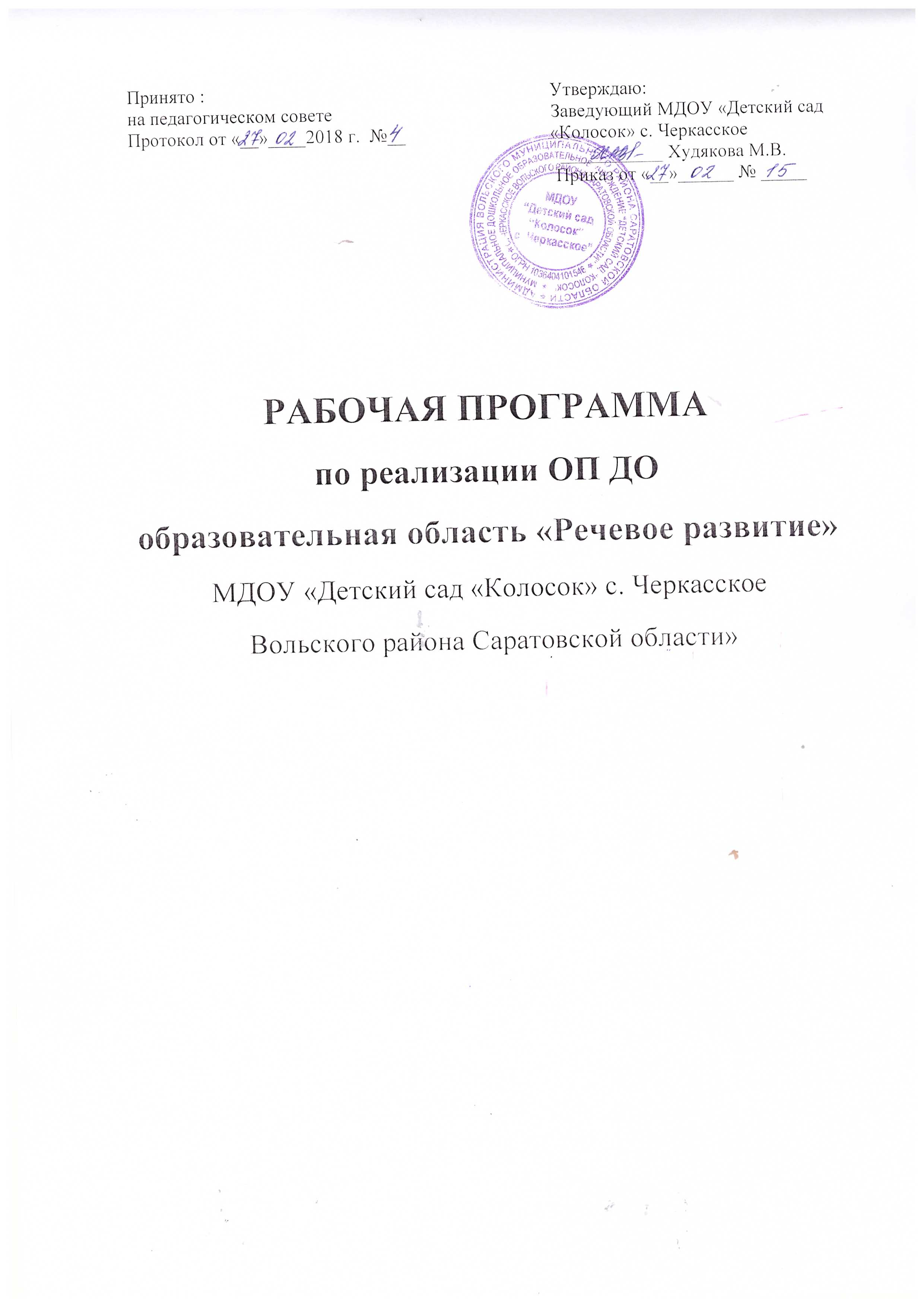 СОДЕРЖАНИЕПОЯСНИТЕЛЬНАЯ ЗАПИСКА        Рабочая программа по реализации образовательной области «Речевое  развитие», является составной частью образовательной программы муниципального дошкольного образовательного учреждения  «Детский сад  «Колосок» с. Черкасское  Вольского района  Саратовской области», и с учетом примерной образовательной программы дошкольного образования «От рождения до школы» под редакцией Н.Е. Вераксы, Т.С. Комаровой, М.А. Васильевой.     Обязательная часть Программы построена с учетом Примерной образовательной  Программы «От рождения до школы»,  под редакцией  В.Е. Веракса; Т.С. Комаровой; В.В. Гербовой.Цель: Обеспечить реализацию образовательной области «Речевое развитие» в полном объеме во всех возрастных группах.   «Речевое развитие включает владение речью как средством общения и культуры; обогащение активного словаря; развитие связной, грамматически правильной диагностической и монологической речи; развитие речевого творчества; развитие звуковой и интонационной культуры речи, фонематического слуха; знакомство с книжной культурой, детской литературой, понимание на слух текстов различных жанров детской литературы; формирование звуковой аналитической активности как предпосылки обучения грамоте».ПЛАНИРУЕМЫЕ РЕЗУЛЬТАТЫ ОСВОЕНИЯ ОБРАЗОВАТЕЛЬНОЙ ОБЛАСТИ  «РЕЧЕВОЕ РАЗВИТИЕ»Показатели развития для детей от 2 до 3 лет (группа раннего возраста)Называет по картинке некоторых животных (их детенышей), предметы быта, одежду, посуду, технику, растенияОтвечает на вопрос «Как тебя зовут?», знает свою фамилиюОтвечает на вопрос «Сколько тебе лет?», показывает на пальчикахРассказывает связно по картинке знакомую сказкуОтвечает на вопросы взрослого по сюжетной картинкеУмение воспроизводить отрывки текста из хорошо знакомой сказкиПередает словами, жестом, интонацией содержание сказки, потешки, песенки. Задает вопросы познавательного характера: «Куда? Почему?», «Когда? Где?»Показатели развития для детей от 3 до 4 лет (младшая группа)Использует речь для инициирования общения, обращается к взрослому с просьбами, вопросами, делится впечатлениями из личного опыта. Отвечает на разнообразные вопросы, касающиеся предметного окружения.Сопровождает речью индивидуальные игры, рисование, конструирование, бытовые действия.Вступает в игровое взаимодействие со сверстниками, используя речь.Использует все части речи, простые распространенные и нераспространенные предложения, предложения с однородными членами.Рассматривает иллюстрации в книгах.Узнает и эмоционально реагирует на знакомые стихи, сказки, рассказы.Любит слушать новые сказки, рассказы, стихи.Читает наизусть потешки и небольшие стихи.Показатели развития для детей от 4 до 5 лет (средняя группа)В общении со взрослыми использует речь для инициирования общения, сообщения или запроса информации для удовлетворения свои разнообразных потребностей.Разговаривает на различные темыУпотребляет в речи слова, обозначающие эмоциональные состояния, этические и эстетические качества.Описывает предмет, картину (с помощью взрослого или самостоятельно) с помощью раздаточного дидактического материала.Пересказывает наиболее динамичный отрезок сказки.Читает наизусть любое стихотворение или считалку.Продолжает знакомое произведение, прослушав отрывок из него, отвечает на вопросы воспитателя по его содержанию.С интересом рассматривает иллюстрированные издания.Узнает и эмоционально реагирует на знакомые стихи, сказки, рассказы.Любит слушать новые сказки, рассказы, стихи.Показатели развития для детей от 5 до 6 лет (старшая группа)Использует речь для инициирования общения со взрослыми и сверстниками, удовлетворения своих разнообразных потребностей, для высказываний на познавательные темы, о событиях личной жизни. Интересуется окружающим и задает вопросы познавательного и личностного характера.Составляет самостоятельно или по образцу рассказы по сюжетной картине, набору картинок.Пересказывает небольшие хорошо знакомые и новые литературные произведения.Определяет место звука в слове.Умеет подбирать к существительному несколько прилагательных, заменять слово другим словом, сходным по значению.Знает наизусть 1-2 стихотворения, 1-2 считалки, 1-2 загадки.Узнает произведения, называет любимого писателя, называет любимые сказки и рассказы, эмоционально излагает их содержание (самостоятельно или в беседе с воспитателем, или с опорой на книгу).Любит слушать новые сказки, рассказы, стихи, чтение с продолжением, участвует в обсуждениях.Драматизирует небольшие сказки, выразительно читает по ролям стихотворения.Называет жанр произведения.Показатели развития для детей от 6 до 7 лет (подготовительная к школе группа) Посредством речи проявляет инициативу в общении с педагогами, персоналом учреждения, родителями других детей, поддерживает тему разговора, возникающего по инициативе взрослого, отвечает на вопросы и отзывается на просьбы, беседует на различные темы (бытовые, общественные, познавательные, личностные и др.).Употребляет в речи синонимы, антонимы, сложные предложения разных видов.Пересказывает и разыгрывает с помощью драматизации небольшие литературные произведения, составляет по плану и образцу рассказы о предмете, по сюжетной картине, набору картин с фабульным развитием действия.Различает понятия «звук», «слог», «слово», «предложение».Называет в последовательности слова в предложении, звуки и слоги в словах.Находит в предложении слова с заданным звуком, определяет место звука в слове.Узнает произведения, называет 2-3 авторов, называет любимые книги, излагает их содержание, в том числе произведения большого объема (в беседе с воспитателем, или с опорой на книгу).Любит слушать новые сказки, рассказы, стихи, чтение с предпочтением, участвует в обсуждениях, высказывает свою точку зрения.С интересом рассматривает иллюстрированные издания, называет 2-3 художников-иллюстраторов.Выразительно читает стихи, пересказывает отрывки из произведений.Различает жанр произведения.    Данные показатели (промежуточные планируемые результаты освоения образовательной области («Речевое развитие») используются для оценки индивидуального развития детей, которая производится педагогическим работником в рамках педагогической диагностики (оценки индивидуального развития детей дошкольного возраста, связанной с оценкой эффективности педагогических действий и лежащей в основе их дальнейшего планирования).  Диагностика осуществляется в форме регулярных наблюдений педагога за детьми в повседневной жизни или в процессе непрерывной образовательной деятельности.  Основным механизмом оценки является фиксация показателей развития воспитанника, посредством наблюдения.  Фиксация показателей развития выражается в словесной (опосредованной) форме:не сформирован;находится в стадии формирования;сформирован.  Результаты педагогической диагностики используются для решения следующих образовательных задач: индивидуализация образования; оптимизация работы с группой детей.СОДЕРЖАНИЕ ОБРАЗОВАТЕЛЬНОЙ ОБЛАСТИ  «РЕЧЕВОЕ РАЗВИТИЕ»Основные цели и задачи:Развитие речи. Развитие свободного общения с взрослыми и детьми, овладение конструктивными способами и средствами взаимодействия с окружающими.    Развитие всех компонентов устной речи детей: грамматического строя речи, связной речи – диалогической и монологической форм; формирование словаря, воспитание звуковой культуры речи.  Практическое овладение воспитанниками нормами речи.Художественная литература. Воспитание интереса и любви к чтению; развитие литературной речи. Воспитание желания и умения слушать художественные произведения, следить за развитием действия.Принципы развития речи.Принцип взаимосвязи сенсорного, умственного и речевого развития.Принцип коммуникативно-деятельного подхода к развитию речи.Принцип развития языкового чутья.Принцип формирования элементарного сознания явлений языка.Принцип взаимосвязи работы над различными сторонами речи.Принцип обогащения мотивации речевой деятельности.Принцип обогащения активной языковой практики.Основные направления работы по развитию речи детей в ДОУ.Развивающая речевая среда: развитие свободного общения со взрослыми и детьми; овладение конструктивными способами взаимодействия с окружающими.Формирование словаря: освоение значений слов и их уместное употребление в соответствии с контекстом высказывания, с ситуацией, в которых происходит общение.Звуковая культура речи: развитие восприятия звуков родной речи и произношения.Грамматический строй речи: морфология (изменение слов по родам, числам, падежам); синтаксис (освоение различных типов словосочетаний и предложений);Связная речь: диалогическая (разговорная) речь; монологическая речь (рассказывание).Приобщение к художественной литературе.Методы развития речи.Средства развития речиОбщение взрослых и детей.Культурная языковая среда.Обучение родной речи в организованной деятельности.Художественная литература.Изобразительное искусство, музыка, театр.Непосредственно образовательная деятельность по другим разделам программы.     Задачи речевого развития реализуются интегрировано со всеми образовательными областями в непрерывной образовательной деятельности, режимных моментах, совместной со взрослыми и самостоятельной деятельности детей. НОД по речевому развитию и приобщению к художественной литературе проводится в соответствии с расписанием с учетом возрастных групп. Развитие свободного общения детей осуществляется во всех видах детской деятельности, планируется календарно в форме бесед, индивидуальной работы, речевых (словесных игр) и т.д.     Деятельность по восприятию художественных произведений и народного фольклора планируется ежедневно в календарном плане. В группах созданы книжные уголки для самостоятельного рассматривания детьми художественной литературы. Уголки обновляется в соответствии с комплексно-тематическим планом.Формы образовательной деятельностиСодержание психолого-педагогической работыРазвитие речи Группа раннего возраста (от 2 до 3 лет)    Развивающая речевая среда. Способствовать развитию речи как средства общения. Давать детям разнообразные поручения, которые дадут им возможность общаться со сверстниками и взрослыми («Загляни в раздевалку и расскажи мне, кто пришел», «Узнай у тети Оли и расскажи мне...», «Предупреди Митю... Что ты сказал Мите? И что он тебе ответил?»). Добиваться того, чтобы к концу третьего года жизни речь стала полноценным средством общения детей друг с другом.       Предлагать для самостоятельного рассматривания картинки, книги, игрушки в качестве наглядного материала для общения детей друг с другом и воспитателем. Рассказывать детям об этих предметах, а также об интересных событиях (например, о повадках и хитростях домашних животных); показывать на картинках состояние людей и животных (радуется, грустит и т. д.).Формирование словаря. На основе расширения ориентировки детей в ближайшем окружении развивать понимание речи и активизировать словарь.Учить понимать речь взрослых без наглядного сопровождения. Развивать умение детей по словесному указанию педагога находить предметы по названию, цвету, размеру («Принеси Машеньке вазочку для варенья», «Возьми красный карандаш», «Спой песенку маленькому медвежонку»); называть их местоположение («Грибок на верхней полочке, высоко», «Стоят рядом»); имитировать действия людей и движения животных («Покажи, как поливают из леечки», «Походи, как медвежонок»).Обогащать словарь детей:существительными, обозначающими названия игрушек, предметов личной гигиены (полотенце, зубная	щетка,	расческа,	носовой	платок), одежды,	 обуви,	посуды,	мебели,	спальных принадлежностей  (одеяло,  подушка,  простыня,  пижама),  транспортных  средств  (автомашина, автобус), овощей, фруктов, домашних животных и их детенышей;глаголами, обозначающими трудовые действия (стирать, лечить, поливать),	действия, противоположные по значению (открывать — закрывать, снимать — надевать, брать — класть), действия, характеризующие взаимоотношения людей (помочь, пожалеть, подарить, обнять), их эмоциональное состояние (плакать, смеяться, радоваться, обижаться);прилагательными, обозначающими цвет, величину, вкус, температуру предметов (красный, синий, сладкий, кислый, большой, маленький, холодный, горячий);наречиями (близко, далеко, высоко, быстро, темно, тихо, холодно, жарко, скользко).Способствовать употреблению усвоенных слов в самостоятельной речи детей.Звуковая культура речи. Упражнять детей в отчетливом произнесении изолированных гласных и согласных звуков (кроме свистящих, шипящих и сонорных), в правильном воспроизведении звукоподражаний, слов и несложных фраз (из 2–4 слов).Способствовать развитию артикуляционного и голосового аппарата, речевого дыхания, слухового внимания.Формировать умение пользоваться (по подражанию) высотой и силой голоса («Киска, брысь!», «Кто пришел?», «Кто стучит?»).Грамматический строй речи. Учить согласовывать существительные и местоимения с глаголами, употреблять глаголы в будущем и прошедшем времени, изменять их по лицам, использовать в речи предлоги (в, на, у, за, под).     Упражнять в употреблении некоторых вопросительных слов (кто, что, где) и несложных фраз, состоящих из 2–4 слов («Кисонька-мурысенька, куда пошла?»).Связная речь. Помогать детям отвечать на простейшие («Что?», «Кто?», «Что делает?») и более сложные вопросы («Во что одет?», «Что везет?», «Кому?», «Какой?», «Где?», «Когда?», «Куда?»).Поощрять попытки детей старше 2 лет 6 месяцев по собственной инициативе или по просьбе воспитателя рассказывать об изображенном на картинке, о новой игрушке (обновке), о событии из личного опыта.Во время игр-инсценировок учить детей повторять несложные фразы. Помогать детям старше 2 лет 6 месяцев драматизировать отрывки из хорошо знакомых сказок.Учить слушать небольшие рассказы без наглядного сопровождения.Младшая группа (от 3 до 4 лет)    Развивающая речевая среда. Продолжать помогать детям общаться со знакомыми взрослыми и сверстниками посредством поручений (спроси, выясни, предложи помощь, поблагодари и т.п.). Подсказывать детям образцы обращения к взрослым, зашедшим в группу («Скажите: «Проходите, пожалуйста»; « Предложите: «Хотите посмотреть…»; «Спросите: «Понравились ли наши рисунки?» и т.п.).     В быту, в самостоятельных играх помогать детям посредством речи  взаимодействовать и налаживать контакты друг с другом («Посоветуй Мите перевозить кубики на большой машине», «Предложи Саше сделать ворота пошире», «Скажи: «Стыдно драться! Ты уже большой»).    В целях развития инициативной речи, обогащения и уточнения представлений о предметах ближайшего окружения предоставлять детям для самостоятельного рассматривания картинки, книги, наборы предметов.  Продолжать приучать детей слушать рассказы воспитателя о забавных случаях из жизни.    Формирование словаря. На основе обогащения представлений о ближайшем окружении продолжать расширять и активизировать словарный запас детей. Уточнять названия и назначение предметов одежды, обуви, головных уборов, посуды, мебели, видов транспорта.   Учить детей различать и называть существенные детали и части предметов (у платья – рукава, воротник, карманы, пуговицы), качества (цвет и его оттенки, форма, размер), особенности поверхности (гладкая, пушистая, шероховатая), некоторые материалы и их свойства (бумага легко рвется и размокает, стеклянные предметы бьются, резиновые игрушки после сжимания восстанавливают свою первоначальную форму), местоположение (за окном, высоко, далеко, под шкафом).Обращать внимание детей на некоторые сходные по назначению предметы (тарелка – блюдце, стул – табурет – скамеечка, шуба – пальто – дубленка).  Учить понимать обобщающие слова (одежда, посуда, мебель, овощи, фрукты, птицы и т.п.); называть части суток (утро, день, вечер, ночь); называть домашних животных и их детенышей, овощи и фрукты.  Звуковая культура речи. Продолжать учить детей внятно произносить в словах гласные (а, у, и, о, э) и некоторые согласные звуки: б – п –т – д – к – г; ф – в; т – с – з – ц.    Развивать моторику речедвигательного аппарата, слуховое восприятие, речевой слух и речевое дыхание, уточнять и закреплять артикуляцию звуков. Вырабатывать правильный темп речи, интонационную выразительность. Учить отчетливо произносить слова и короткие фразы, говорить спокойно, с естественными интонациями.Грамматический строй речи. Продолжать учить детей согласовывать прилагательные с существительными в роде, числе, падеже: употреблять существительные с предлогами (в, на, под, за, около). Помогать детям употреблять в речи имена существительные в форме единственного и множественного числа, обозначающие животных и их детенышей (утка – утенок – утята); форму множественного числа существительных в родительном падеже (ленточек, матрешек, книг, групп, слив). Относиться к словотворчеству детей как к этапу активного овладения грамматикой, подсказывать им правильную форму слова.     Помогать получать из нераспространенных простых предложений (состоят только из подлежащего и сказуемого) распространенные путем введения в них определений, дополнений, обстоятельств; составлять предложения с однородными членами («Мы пойдем в зоопарк и увидим слона, зебру и тигра»).Связная речь. Развивать диалогическую форму речи. Вовлекать детей в разговор во время рассматривания предметов, картин, иллюстраций; наблюдений за живыми объектами; после просмотра спектаклей, мультфильмов. Обучать умению вести диалог с педагогом: слушать и понимать заданный вопрос, понятно отвечать на него, говорить в нормальном темпе, не перебивая говорящего взрослого. Напоминать детям о необходимости говорить «спасибо», «здравствуйте», «до свидания», «спокойной ночи» (в семье, группе). Помогать доброжелательно общаться друг с другом.Формировать потребность делиться своими впечатлениями с воспитателями и родителями.Средняя группа (от 4 до 5 лет) Развивающая речевая среда. Обсуждать с детьми информацию о предметах, явлениях, событиях, выходящих за пределы привычного им ближайшего окружения.   Выслушивать детей, уточнять их ответы, подсказывать слова, более точно отражающие особенность предмета, явления, состояния, поступка; помогать логично и понятно высказывать суждение.Способствовать развитию любознательности.Помогать детям доброжелательно общаться со сверстниками, подсказывать, как можно порадовать друга, поздравить его, как спокойно высказать свое недовольство его поступком, как извиниться.   Формирование словаря. Пополнять и активизировать словарь детей на основе углубления знаний о ближайшем окружении. Расширять представления о предметах, явлениях, событиях, не имевших места в их собственном опыте. Активизировать употребление в речи названий предметов, их частей, материалов, из которых они изготовлены.  Учить использовать в речи наиболее употребительные прилагательные, глаголы, наречия, предлоги. Вводить в словарь детей существительные, обозначающие профессии; глаголы, характеризующие трудовые действия.    Продолжать учить детей определять и называть местоположение предмета (слева, справа, рядом, около, между), время суток. Помогать заменять часто используемые детьми указательные местоимения и наречия (там, туда, такой, этот) более точными выразительными словами; употреблять слова-антонимы (чистый – грязный, светло – темно).  Учить употреблять существительные с обобщающим значением (мебель, овощи, животные и т.п.).    Звуковая культура речи. Закреплять правильное произношение гласных и согласных звуков, отрабатывать произношение свистящих, шипящих и сонорных (р, л) звуков. Развивать артикуляционный аппарат.  Продолжать работу над дикцией: совершенствовать отчетливое произнесение слов и словосочетаний.  Развивать фонематический слух: учить различать на слух и называть слова, начинающиеся на определенный звук.   Совершенствовать интонационную выразительность речи.   Грамматический строй речи. Продолжать формировать у детей умение согласовывать слова в предложении, правильно использовать предлоги в речи; образовывать форму множественного числа существительных, обозначающих детенышей животных (по аналогии), употреблять эти существительные в именительном и винительном падежах (лисята – лисят, медвежата – медвежат); правильно употреблять форму множественного числа родительного падежа существительных (вилок, яблок, туфель).  Напоминать правильные формы повелительного наклонения некоторых глаголов (Ляг! Лежи! Поезжай! Беги! и т.п.), несклоняемых существительных (пальто, пианино, кофе, какао).   Поощрять характерное для пятого года жизни словотворчество, тактично подсказывать общепринятый образец слова.    Побуждать детей активно употреблять в речи простейшие виды сложносочиненных и сложноподчиненных предложений.   Связная речь. Совершенствовать диалогическую речь: учить участвовать в беседе, понятно для слушателей отвечать на вопросы и задавать их.    Учить детей рассказывать: описывать предмет, картину; упражнять в составлении рассказов по картине, созданной ребенком с использованием раздаточного дидактического материала.  Упражнять детей в умении пересказывать наиболее выразительные и динамичные отрывки из сказок.Старшая группа (от 5 до 6 лет)     Развивающая речевая среда. Продолжать развивать речь как средство общения. Расширять представления детей о многообразии окружающего мира. Предлагать длярассматривания изделия народных промыслов, мини-коллекции (открытки, марки, монеты, наборы игрушек, выполненных из определенного материала), иллюстрированные книги (в том числе знакомые сказки с рисунками разных художников), открытки, фотографии с достопримечательностями родного края, Москвы, репродукции картин (в том числе из жизни дореволюционной России).  Поощрять попытки ребенка делиться с педагогом и другими детьми разнообразными впечатлениями, уточнять источник полученной информации (телепередача, рассказ близкого человека, посещение выставки, детского спектакля и т.д.).     В  повседневной жизни, в играх подсказывать детям формы выражения вежливости (попросить прощения, извиниться, поблагодарить, сделать комплимент).   Учить детей решать спорные вопросы и улаживать конфликты с помощью речи: убеждать, доказывать, объяснять.     Формирование словаря. Обогащать речь детей существительными, обозначающими предметы бытового окружения; прилагательными, характеризующими свойства и качества предметов; наречиями, обозначающими взаимоотношения людей, и их отношение к труду. Упражнять в подборе существительных к прилагательному (белый – снег, сахар, мел), слов со сходным значением (шалун – озорник – проказник), с противоположным значением (слабый – сильный, пасмурно – солнечно). Помогать детям употреблять в речи слова в точном соответствии со смыслом.   Звуковая культура речи. Закреплять правильное, отчетливое произнесение звуков. Учить различать на слух и отчетливо произносить сходные по артикуляции и звучанию согласные звуки: с – з, с – ц, ш – ж, ч – ц, с – ш, ж – з, л – р. Продолжать развивать фонематический слух. Учить определять место звука в слове (начало, середина, конец). Отрабатывать интонационную выразительность речи. Грамматический строй речи. Совершенствовать умение согласовывать слова в предложениях: существительные с числительными (пять груш, трое ребят) и прилагательные с существительными (лягушка – зеленое брюшко). Помогать детям замечать неправильную постановку ударения в слове, ошибку в чередовании согласных, предоставлять возможность самостоятельно ее исправить.    Знакомить с разными способами образования слов (сахарница, хлебница; масленка, солонка; воспитатель, учитель, строитель).Упражнять в образовании однокоренных слов (медведь – медведица – медвежонок – медвежья), в том числе глаголов с приставками (забежал – выбежал - перебежал).  Помогать детям правильно употреблять существительные множественного числа в именительном и винительном падежах; глаголы в повелительном наклонении; прилагательные и наречия в сравнительной степени; несклоняемые существительные.    Учить составлять по образцу простые и сложные предложения.     Совершенствовать умение пользоваться прямой и косвенной речью.   Связная речь. Развивать умение поддерживать беседу.    Совершенствовать диалогическую форму речи. Поощрять попытки высказывать свою точку зрения, согласие или несогласие с ответом товарища.    Развивать монологическую форму речи.    Учить связно, последовательно и выразительно пересказывать небольшие сказки, рассказы. Учить (по плану и образцу) рассказывать о предмете, содержании сюжетной картины, составлятьрассказ по картинкам с последовательно развивающимся действием.    Развивать умение составлять рассказы о событиях из личного опыта, придумывать свои концовки к сказкам.  Формировать умение составлять небольшие рассказы творческого      характера на тему, предложенную воспитателем.Подготовительная к школе группа (от 6 до 7 лет)     Развивающая речевая среда. Приучать детей – будущих школьников – проявлять инициативу с целью получения новых знаний.    Совершенствовать речь как средство общения.    Выяснять, что дети хотели бы увидеть своими глазами, о чем хотели бы узнать, в какие настольные и интеллектуальные игры хотели бы научиться играть, какие мультфильмы готовы смотреть повторно и почему, какие рассказы (о чем) предпочитают слушать и т.п.    Опираясь на опыт детей и, учитывая их предпочтения, подбирать наглядные материалы для самостоятельного восприятия с последующим обсуждением с воспитателем и сверстниками.    Уточнять высказывания детей, помогать им более точно характеризовать объект, ситуацию; учить высказывать предположения и делать простейшие выводы, излагать свои мысли понятно для окружающих.   Продолжать формировать умение отстаивать свою точку зрения.   Помогать осваивать формы речевого этикета.   Продолжать содержательно, эмоционально рассказывать детям об интересных фактах и событиях.   Приучать детей к самостоятельности суждений  Формирование словаря. Продолжать работу по обогащению бытового, природоведческого, обществоведческого словаря детей.   Побуждать детей интересоваться смыслом слова.   Совершенствовать умение использовать разные части речи в точном соответствии с их назначением и целью высказывания.   Помогать детям осваивать выразительные средства языка.   Звуковая культура речи. Совершенствовать умение различать на слух и в произношении все звуки родного языка. Отрабатывать дикцию: учить детей внятно и отчетливо произносить слова и словосочетания с естественными интонациями.    Совершенствовать фонематический слух: учить называть слова с определенным звуком, находить слова с этим звуком в предложении, определять место звука в слове.   Отрабатывать интонационную выразительность речи.   Грамматический строй речи. Продолжать упражнять детей в согласовании слов в предложении. Совершенствовать умение образовывать (по образцу) однокоренные слова, существительные с суффиксами, глаголы с приставками, прилагательные в сравнительной и превосходной степени. Помогать правильно строить сложноподчиненные предложения, использовать языковые средствадля соединения их частей (чтобы, когда, потому что, если, если бы и т.д.).   Связная речь. Продолжать совершенствовать диалогическую и монологическую формы речи.    Формировать умение вести диалог между воспитателем и ребенком, между детьми; учить быть доброжелательными и корректными собеседниками, воспитывать культуру речевого общения.   Продолжать учить содержательно и выразительно пересказывать литературные тексты,  драматизировать их.  Совершенствовать умение составлять рассказы о предметах, о содержании картины, по набору картинок с последовательно развивающимся действием.      Помогать составлять план рассказа и придерживаться его.  Развивать умение составлять рассказы из личного опыта.  Продолжать совершенствовать умение сочинять короткие сказки на заданную тему.     Подготовка к обучению грамоте. Дать представления о предложении (без грамматического определения).    Упражнять в составлении предложений, членении простых предложений (без союзов и предлогов) на слова с указанием их последовательности.    Учить детей делить двусложные и трехсложные слова с открытыми слогами (на-ша Ма-ша, ма-ли-на, бе-ре-за) на части.    Учить составлять слова из слогов (устно).    Учить выделять последовательность звуков в простых словах.Приобщение к художественной литературе группа раннего возраста (от 2 до 3 лет)     Читать детям художественные произведения, предусмотренные программой для  группы раннего возраста.    Продолжать приучать детей слушать народные песенки, сказки, авторские произведения. Сопровождать чтение показом игрушек, картинок, персонажей настольного театра и других средств наглядности, а также учить слушать художественное произведение без наглядного сопровождения.    Сопровождать чтение небольших поэтических произведений игровыми действиями. Предоставлять детям возможность договаривать слова, фразы при чтении воспитателем знакомых стихотворений.    Поощрять попытки прочесть стихотворный текст целиком с помощью взрослого.    Помогать детям старше 2 лет 6 месяцев играть в хорошо знакомую сказку.    Продолжать приобщать детей к рассматриванию рисунков в книгах. Побуждать называть знакомые предметы, показывать их по просьбе воспитателя, приучать задавать вопросы: «Кто (что) это?», «Что делает?».Младшая группа (от 3 до 4 лет)    Читать знакомые, любимые детьми художественные произведения, рекомендованные программой для младшей группы.    Воспитывать умение слушать новые сказки, рассказы, стихи, следить за развитием действия, сопереживать героям произведения. Объяснять детям поступки персонажей и последствия этих поступков. Повторять наиболее интересные, выразительные отрывки из прочитанного произведения, предоставляя детям возможность договаривать слова и несложные для воспроизведения фразы.  Учить с помощью воспитателя инсценировать и драматизировать небольшие отрывки из народных сказок.   Учить детей читать наизусть потешки и небольшие стихотворения.  Продолжать способствовать формированию интереса к книгам. Регулярно рассматривать с детьми иллюстрации.Средняя группа (от 4 до 5 лет)    Продолжать приучать детей слушать сказки, рассказы, стихотворения; запоминать небольшие и простые по содержанию считалки. Помогать им, используя разные приемы и педагогические ситуации, правильно воспринимать содержание произведения, сопереживать его героям.   Зачитывать по просьбе ребенка понравившийся отрывок из сказки, рассказа, стихотворения, помогая становлению личностного отношения к произведению.  Поддерживать внимание и интерес к слову в литературном произведении.   Продолжать работу по формированию интереса к книге. Предлагать вниманию детей иллюстрированные издания знакомых произведений. Объяснять, как важны в книге рисунки; показывать, как много интересного можно узнать, внимательно рассматривая книжные иллюстрации. Познакомить с книжками, оформленными Ю. Васнецовым, Е. Рачевым, Е. Чарушиным.Старшая группа (от 5 до 6 лет)    Продолжать развивать интерес к художественной литературе. Учить внимательно и заинтересованно слушать сказки, рассказы, стихотворения; запоминать считалки, скороговорки, загадки. Прививать интерес к чтению больших произведений (по главам).   Способствовать формированию эмоционального отношения к литературным произведениям.   Побуждать рассказывать	о своем восприятии конкретного  поступка литературного персонажа.  Помогать детям, понять скрытые мотивы поведения героев произведения.   Продолжать объяснять (с опорой на прочитанное произведение) доступные детям жанровые особенности сказок, рассказов, стихотворений.   Воспитывать чуткость к художественному слову; зачитывать отрывки с наиболее яркими, запоминающимися описаниями, сравнениями, эпитетами. Учить детей вслушиваться в ритм и мелодику поэтического текста.   Помогать выразительно, с естественными интонациями читать стихи, участвовать в чтении текста по ролям, в инсценировках.    Продолжать знакомить с книгами. Обращать внимание детей на оформление книги, на иллюстрации. Сравнивать иллюстрации разных художников к одному и тому же произведению. Выяснять симпатии и предпочтения детей.Подготовительная к школе группа (от 6 до 7 лет)    Продолжать развивать интерес детей к художественной литературе. Пополнять литературный багаж сказками, рассказами, стихотворениями, загадками, считалками, скороговорками.   Воспитывать читателя, способного испытывать сострадание и сочувствие к героям книги, отождествлять себя с полюбившимся персонажем. Развивать у детей чувство юмора.   Обращать внимание детей на выразительные средства (образные слова и выражения, эпитеты, сравнения); помогать почувствовать красоту и выразительность языка произведения; прививать чуткость к поэтическому слову.   Продолжать совершенствовать художественно-речевые исполнительские навыки детей при чтении стихотворении, в драматизациях (эмоциональность исполнения, естественность поведения, умение интонацией, жестом, мимимкой передать свое отношение к содержанию литературной фразы).   Помогать детям объяснять основные различия между литературными жанрами: сказкой, рассказом, стихотворением.   Продолжать знакомить детей с иллюстрациями известных художников.УЧЕБНЫЙ ПЛАН ОО «РЕЧЕВОЕ РАЗВИТИЕ»5.  КОМПЛЕКСНО – ТЕМАТИЧЕСКОЕ ПЛАНИРОВАНИЕ ОСВОЕНИЯ СОДЕРЖАНИЯ ОО «РЕЧЕВОЕ РАЗВИТИЕ» ГРУППА РАННЕГО ВОЗРАСТА  (от 2 до 3 лет)В.В. Гербова «Развитие речи в детском саду»Дидактические игры по развитию речиПеречень художественной литературы для чтения в совместной деятельности воспитателя и детейРусский фольклорПесенки, потешки, заклички.. «Наши уточки с утра…»; «Пошел котик на торжок…»; «Заяц Егорка…»; «Наша Маша маленька…»; «Чики, чики, кички…»; «Ой, ду-ду, ду-ду, ду-ду! Сидит ворон на дубу»; «Из-за леса, из-за гор…»; «Бежала лесочком лиса с кузовочком…»; «Огуречик, огуречик…»; «Солнышко, ведрышко…»Сказки. «Козлятки и волк», обр. К. Ушинского; «Теремок», обр. М. Булатова; «Маша и медведь», обр. М. Булатова. Фольклор народов мира. «Три веселых братца», пер. с нем. Л. Яхнина; «Бу-бу, я рогатый», лит., обр. Ю. Григорьева; «Котауси и Мауси», англ., обр. К. Чуковского; «Ой ты заюшка-пострел…»; «Ты, собачка, не лай…», пер. с молд. И. Токмаковой; «Разговоры», чуваш., пер. Л. Яхнина; «Снегирек», пер. с нем. В. Викторова; «Сапожник», польск., обр. Б. Заходера.Произведения поэтов и писателей РоссииПоэзия. А. Барто «Мишка», «Грузовик», «Слон», «Лошадка» (из цикла «Игрушки», «Кто как кричит»; В. Берестов «Больная кукла», «Котенок»; Г. Лагздынь «Петушок»; С. Маршак «Сказка о глупом мышонке»; Э. Мошковская «Приказ» (в сокр.); Н. Пикулева «Лисий хвостик», «Надувала кошка шар…»; Н. Саконская «Где мой пальчик?»; А. Пушкин «Ветер по морю гуляет…», (из сказки о царе Салтане»); М. Лермонтов «Спи, младенец…» (из стихотворения «Казачья колыбельная»); А. Барто и П. Барто «Девочка-ревушка»; А. Введенский «Мышка»; А. Плещеев «Сельская песня»; Г. Сапгир «Кошка»; К. Чуковский «Федотка», «Путаница».Проза. Л. Толстой «Спала кошка на крыше…», «Был у Пети и у Миши конь…»; Л. Толстой «Три медведя»; В. Сутеев «Кто сказал мяу?»; В. Бианки «Лис и мышонок; Г. Балл «Желтячок»; Н. Павлова «Земляничка»Произведения поэтов и писателей разных стран. С. Капутикян «Все спят», «Маша обедает» пер. с арм. Т. Спендиаровой; П. Воронько «Обновки», пер. с укр. С. Маршака; Д.. Биссет «Га-га-га!», пер. с англ. Н. Шерешевской; Ч. Янчарский «В магазине игрушек», «Друзья» (Из книги «Приключения Мишки Ушастика»), пер. с польск. В. Приходько.Тематические выставки в книжном уголкеМЛАДШАЯ ГРУППА (от 3 до 4 лет)В.В. Гербова  «Развитие речи в детском саду» ДИДАКТИЧЕСКИЕ ИГРЫ ПО РАЗВИТИЕ РЕЧИПЕРЕЧЕНЬ ХУДОЖЕСТВЕННОЙ ЛИТЕРАТУРЫ ДЛЯ ЧТЕНИЯВ СОВМЕСТНОЙ ДЕЯТЕЛЬНОСТИ ВОСПИТАТЕЛЯ И ДЕТЕЙРусский фольклор Песенки, потешки, заклички. «Пальчик-мальчик ...», «Заинька, попляши...», «Ночь пришла», «Сорока, сорока …», «Еду-еду к бабе, к дeдy», «Тили-бом! Тили-бом!; «Как у нашего котa …», «Сидит белка на тележке …», «Ай, качи-качи-качи», «Жили у бабуси …», «Чики-чики-чикалочки …», «Кисонька-мурысенька…», «Заря-заряница ...»; «Tpaвкаa-Mypaвкa…», «На улице три курицы…», «Тень, тень, потетень ...», «Курочка-рябушечка », «Дождик, дождик, пуще…», «Божья Kopовкa ...», «Paдyгa-дyгa ...». Сказки. «Колобок», обр. К. Ушинского; «Волк и козлята», обр. А. Н. Толстого; «Кот, петух и лиса», обр. М. Боголюбской; «Гуси-лебеди»; «Снегурочка и лиса»; «Бычок - черный бочок, белые копытца», обр. М. Булатова; «Лиса и заяц», обр. В. Даля; «У страха глаза велики», обр. М. Серовой; «Tepeмок», обр. Е. Чарушина. Песенки. «Кораблик», «Храбрецы», «Маленькие феи», «Три зверолова» англ., обр. С. Маршака; «Что за грохот», пер. с латыш. С. Маршака; «Купите лук ... », пер. с шотл. И. Токмаковой; «Разговор лягушек», «Несговорчивый удод», «Помогите!» пер. с чеш. С. Маршака. Сказки. «Рукавичка», «Коза-дереза» укр., обр. Е. Благининой; «Два жадных медвежонка», венг., обр. А. Краснова и В. Важдаева; «Упрямые козы», узб., обр. Ш. Сагдуллы; «У солнышка в гостях», пер. с словац. С. Могилевской и Л. Зориной; «Лиса-нянька», пер. с финск. Е. Сойни; «Храбрец-молодец», пер. с бош. Л. Грибовой; «Пых», белорус., обр. Н. Мялика; «Лесной мишка и проказница мышка», латыш., обр. Ю. Ванага, пер. Л. Воронковой; «Петух и лиса», пер. с шотл. М. Клягиной- Кондратьевой; «Свинья и коршун», сказка народов Мозамбика, пер. с португ. Ю. Чубкова. Произведения поэтов и писателей России Поэзия. К. Бальмонт. «Осень»; А. Блок. «Зайчик»; А. Кольцов. «Дуют BeTpы ...» (из стихотворения «Русская песня»); А. Плещеев. «Осень наступила ...», «Весна» (в сокр.); А. Майков. «Колыбельная песня», «Ласточка примчалась ...» (из новогреческих песен); А. Пушкин. «Ветер, ветер! Ты могуч! ...», «Свет наш, солнышко! .. », «Месяц, месяц ... » (из «Сказки о мертвой царевне и о семи богатырях» ); С. Черный. «Приставалка», «Про Катюшу»; С. Маршак. «Зоосад», «Жираф», «Зебры», «Белые медведи», «Страусенок», «Пингвин», «Верблюд», «Где обедал воробей» (из цикла «Детки В клетке»); «Тихая сказка», «Сказка об умном мышонке»; К. Чуковский. «Путаница», «Краденое солнце», «Мойдодыр», «Муха-цокотуха», «Ежики смеются», «Елка», «Айболит», «Чудо-дерево», «Черепаха»; С. Городецкий. «Кто это?»; В. Берестов. «Курица с цыплятами», «Бычок»; Н. Заболоцкий. «Как мыши с котом воевали»; В. Маяковский. «Что такое хорошо и что такое плохо?», «Что ни страница - то слон, то львица»; К. Бальмонт. «Комарики - макарики»; И. Косяков. «Все она»; А. Барто, П. Барто. «Девочка чумазая»; С. Михалков. «Песенка друзей»; Э. Мошковская. «Жадина»; И. Токмакова. «Медведь». Проза. К. Ушинский. «Петушок с семьей», «Уточки», «Васька», «ЛисаПатрикеевна»; Т. Александрова. «Медвежонок Бурик»; Б. Житков. «Как мы ездили в зоологический сад», «Как мы в зоосад приехали», «Зебра», «Слоны», «Как слон купался» (из книги «Что я видел»); М. Зощенко. «Умная птичка»; Г. Цыферов. «Про друзей», «Когда не хватает игрушек» (из книги «Про цыпленка, солнце и медвежонка»); К. Чуковский. «Так и не так»; Д. Мамин-Сибиряк. «Сказка про храброго Зайца - Длинные уши, косые глаза, короткий хвост»; Л. Воронкова. «Маша-растеряша», «Снег идет» (из книги «Снег идет»); Н. Носов «Ступеньки»; Д. Хармс. «Храбрый еж»; Л. Толстой. «Птица свила гнездо ... »; «Таня знала буквы ... »; «У Вари был чиж ... », «Пришла весна ... »; В. Бианки. «Купание медвежат»; Ю. Дмитриев. «Синий шалашик»; С. Прокофьева. «Маша ИОйка», «Когда можно плакать», «Сказка о невоспитанном мышонке» (из книги «Машины сказки»); В. Сутеев. «Три котенка»; А. Н. Толстой. «Еж», «Лиса», «Петушки». Произведения поэтов и писателей разных стран Поэзия. Е. Виеру. «Ежик и барабан», пер. с молд. Я. Акима; П. Воронько. «Хитрый ежик», пер. с укр. С. Маршака; Л. Милева. «Быстроножка и серая Одежка», пер. с болг. М. Маринова; А. Милн. «Три лисички», пер. сангл . Н. Слепаковой; Н. Забила. «Карандаш», пер. с укр. З. Александровой; С. Капутикян. «Кто скорее допьет», «Маша не плачет» пер. с арм. т. Спендиаровой; А. Босев. «Дождь», пер. с болг. И. Мазнина; «Поет зяблик», пер. с болг. И. Токмаковой; М. Карем. «Мой кот», пер. с франц. М. Кудиновой. Проза. Д. Биссет. «Лягушка в зеркале», пер. с англ. Н. Шерешевской; Л. Муур. «Крошка Енот и Тот, кто сидит в пруду», пер. сангл. О. Образцщюй; Ч. ЯнчарскиЙ. «Игры», «Самокат» (из книги «Приключения Мишки Ушастика»), пер. с польск. В. Приходько; Е. Бехлерова. «Капустный лист», пер. с польск. Г. Лукина; А. Босев. «Трое», пер. с болг. В. Викторова; Б. Поттер. «Ухти-Тухти», пер. сангл. О. Образцовой; Й. Чапек. «Трудный день», «В лесу», «Кукла Яринка» (из книги «Приключения песика и кошечки»), пер. с чешск. Г. Лукина; О. Альфаро. «Козлик-герой», пер. с исп. Т. Давитьянц; О. Панку-Яшь. «Спокойной ночи, детки!», пер. с румын. М. Олсуфьева, «Не только в детскомcaдy» (в сокр.), пер. с румын. Т. Ивановой. Примерный список для заучивания наизусть «Пальчик-мальчик. ..», «Как у нашего кота ... », «Огуречик, огуречик. .. », «Мыши водят xopовод ...»- рус. нар. песенки; А. Барто. «Мишка», «Мячик», «Кораблик»; В. Берестов. «Петушки»; К. Чуковский. «Елка» (в сокр.); Е. Ильина. «Наша елка» (в сокр.); А. Плещеев. «Сельская песня»; Н. Саконская. «Где мой пальчик?». ТЕМАТИЧЕСКИЕ ВЫСТАВКИ В КНИЖНОМ УГОЛКЕСРЕДНЯЯ ГРУППА (от 4 до 5 лет)В.В. Гербова «Развитие речи в детском саду»Дидактические игры по развитие речиПеречень художественной литературы для чтения в совместной деятельности воспитателя и детейРусский фольклорПесенки. «Как на тоненький ледок…»; «Николенька-гусачок…»; «Уж я колышки тешу…»; «Как у бабушки козел…»; «Ты мороз, мороз, мороз…»; «По дубочку постучишь — прилетает синий чиж…»; «Ранним-рано поутру…»; «Грачи-киричи…»; «Уж ты, пташечка, ты залетная…»; «Ласточкаласточка…»; «Дождик, дождик, веселей…»; «Божья коровка…».Сказки.«Лиса и кувшин», обр. О. Капицы; «Крылатый, мохнатый да масляный», обр. И. Карнауховой; «Хаврошечка», обр. А. Н. Толстого; «Заяц-хвастун», обр. О. Капицы; «Царевна-лягушка», обр. М. Булатова; «Рифмы», авторизированный пересказ Б. Шергина «Сивка-бурка», обр. М. Булатова; «Финист — ясный сокол», обр. А. Платонова. Фольклор народов мираПесенки.«Гречку мыли», литов., обр. Ю. Григорьева; «Старушка», «Дом, который построил Джек», пер. с англ. С. Маршака; «Счастливогопути!», голл., обр. И. Токмаковой; «Веснянка», укр., обр. Г. Литвака; «Друг за дружкой», тадж., обр. Н. Гребнева (в сокр.).Сказки. «Кукушка», ненецк., обр. К. Шаврова; «Чудесные истории про зайца по имени Лек», сказки народов Западной Африки, пер. О. Кустовой и В. Андреева; «Златовласка», пер. с чеш. К. Паустовского; «Три золотых волоска Деда-Всеведа», пер. с чеш. Н. Аросьевой (из сборника сказок К. Я. Эрбена).Произведения поэтов и писателей РоссииПоэзия. И. Бунин. «Первый снег»; А. Пушкин. «Уж небо осенью дышало…» (из романа «Евгений Онегин»); «Зимний вечер» (в сокр.); А. К. Толстой. «Осень, обсыпается весь наш бедный сад…»; М. Цветаева. «У кроватки»; С. Маршак. «Пудель»; С. Есенин. «Береза», «Черемуха»; И. Никитин. «Встреча зимы»; А. Фет. «Кот поет, глаза прищурил…»; С. Черный. «Волк»; В. Левин. «Сундук», «Лошадь»; М. Яснов. «Мирная считалка». С. Городецкий. «Котенок»; Ф. Тютчев. «Зима недаром злится…»; А. Барто. «Веревочка».Проза. В. Дмитриева. «Малыш и Жучка» (главы); Л. Толстой. «Косточка», «Прыжок», «Лев и собачка»; Н. Носов. «Живая шляпа»; Б. Алмазов. «Горбушка»; А. Гайдар. «Чук и Гек» (главы); С. Георгиев. «Я спас Деда Мороза»; В. Драгунский. «Друг детства», «Сверху вниз, наискосок»; К. Паустовский. «Кот-ворюга».Литературные сказки. Т. Александрова. «Домовенок Кузька» (главы); В. Бианки. «Сова»; Б. Заходер. «Серая звездочка»; А. Пушкин. Сказка о царе Салтане, о сыне его славном и могучем богатыре ГвидонеСалтановиче и о прекрасной царевне Лебеди»; П. Бажов. «Серебряное копытце»; Н. Телешов. «Крупеничка»; В. Катаев. «Цветик-семицветик».Произведения поэтов и писателей разных странПоэзия. А. Милн. «Баллада о королевском бутерброде», пер. с англ. С. Маршака; В. Смит. «Про летающую корову», пер. с англ. Б. Заходера; Я. Бжехва. «На Горизонтских островах», пер. с польск. Б. Заходера; Дж. Ривз. «Шумный Ба-бах», пер. с англ. М. Бородицкой; «Письмо ко всем детям по одному очень важному делу», пер. с польск. С. Михалкова.Литературные сказки. Х. Мякеля. «Господин Ау» (главы из книги), пер. с финск. Э. Успенского; Р. Киплинг. «Слоненок», пер. с англ. К. Чуковского, стихи в пер. С. Маршака; А. Линдгрен. «Карлсон, который живет на крыше, опять прилетел» (главы в сокр.), пер. со швед. Л. Лунгиной.Произведения для заучивания наизусть«По дубочку постучишь...», рус. нар. песня; И. Белоусов. «Весенняя гостья»; Е. Благинина. «Посидим в тишине»; Г. Виеру. «Мамин день», пер. с молд. Я. Акима; М. Исаковский. «Поезжай за моря-океаны»; М. Карем. «Мирная считалка», пер. с франц. В. Берестова; А. Пушкин.«У лукоморья дуб зеленый...» (из поэмы «Руслан и Людмила»); И. Суриков. «Вот моя деревня».Для чтения в лицах. Ю. Владимиров. «Чудаки»; С. Городецкий. «Котенок»; В. Орлов. «Ты скажи мне, реченька...»; Э. Успенский. «Разгром».Дополнительная литература.Русские народные сказки. «Никита Кожемяка» (из сборника сказок А. Афанасьева); «Докучные сказки».Зарубежные народные сказки. «О мышонке, который был кошкой, собакой и тигром», инд., пер. Н. Ходзы; «Как братья отцовский клад нашли», молд., обр. М. Булатова; «Желтый аист», кит., пер. Ф. Ярлина.Проза. Б. Житков. «Белый домик», «Как я ловил человечков»; Г. Снегирев. «Пингвиний пляж», «К морю», «Отважный пингвиненок»; Л. Пантелеев. «Буква „ы“»; М. Москвина. «Кроха»; А. Митяев. «Сказка про трех пиратов».Поэзия. Я. Аким. «Жадина»; Ю. Мориц. «Домик с трубой»; Р. Сеф. «Совет», «Бесконечные стихи»; Д. Хармс. «Уж я бегал, бегал, бегал…»; Д. Чиарди. «О том, у кого три глаза», пер. с англ. Р. Сефа; Б. Заходер. «Приятная встреча»; С. Черный. «Волк»; А. Плещеев. «Мой садик»; С. Маршак. «Почта».Литературные сказки. А. Волков. «Волшебник Изумрудного города» (главы); О. Пройслер. «Маленькая Баба-яга», пер. с нем. Ю. Коринца; Дж. Родари. «Волшебный барабан» (из книги «Сказки, у которых три конца»), пер. с итал. И. Константиновой; Т. Янссон. «О самом последнемв мире драконе», пер. со швед. Л. Брауде; «Шляпа волшебника», пер. В. Смирнова; Г. Сапгир. «Небылицы в лицах», «Как лягушку продавали»; Л. Петрушевская. «Кот, который умел петь»; А. Митяев. «Сказка про трех пиратов».Тематические выставки в книжном уголкеПОДГОТОВИТЕЛЬНАЯ ГРУППА (от 6 до 7 лет)В.В. Гербова «Развитие речи в детском саду»ДИДАКТИЧЕСКИЕ ИГРЫ ПО РАЗВИТИЕ РЕЧИПеречень художественной литературы для чтения в совместной деятельности воспитателя и детейРусский фольклорПесенки. «Лиса рожью шла…»; «Чигарики-чок-чигарок…»; «Зима пришла…»; «Идет матушка-весна…»; «Когда солнышко взойдет, роса на землю падет…».Календарные обрядовые песни. «Коляда! Коляда! А бывает коляда…»; «Коляда, коляда, ты подай пирога…»; «Как пошла коляда…»; «Как на масляной неделе…»; «Тин-тин-ка…»; «Масленица, Масленица!».Прибаутки. «Братцы, братцы!..»; «Федул, что губы надул?..»; «Ты пирог съел?»; «Где кисель – тут и сел»; «Глупый Иван…»; «Сбил-сколотил – вот колесо».Небылицы. «Богат Ермошка», «Вы послушайте, ребята».Сказка и былины. «Илья Муромец и Соловей-разбойник» (запись А.Гильфердинга, отрывок); «Василиса Прекрасная» (из сборника сказок А.Афанасьева); «Волк и лиса», обр. И.Соколова-Микитова; «Добрыня и Змей», пересказ Н.Колпаковой; «Снегурочка» (по народным сюжетам); «Садко» (запись П.Рыбникова, отрывок); «Семь Семионов – семь работников», обр. И.Карнауховой; «Сынко – Филипко», пересказ Е.Поленовой; «Не плюй в колодец – пригодится воды напиться», обр. К.Ушинского.Фольклор народов мираПесенки. «Перчатки», «Кораблик», пер. с англ. С.Маршака; «Мы пошли по ельнику», пер. со швед. И.Токмаковой; «Что я видел», «Трое гуляк», пер. с франц. Н Гернет и С.Гиппиус; «Ой зачем ты, жаворонок…», укр., обр. Г.Литвака; «Улитка», молд., обр. И.Токмаковой.Сказки. Из сказок Ш.Перро (франц.): «Кот в сапогах», пер. Т.Габбе; «Айога», нанайск., обр. Д.Нагишкина; «Каждый свое получил», эстон., обр. М.Булатова; «Голубая птица», туркм., обр. А.Александровой и М. Туберовского; «Беляночка и Розочка», пер., с нем. Л.Кон; «Самый красивый наряд на свете», пер. с япон. В.Марковой.Произведения поэтов и писателей РоссииПоэзия. М.Волошин. «Осенью»; С.Городецкий. «Первый снег»; М.Лермонтов. «Горные вершины» (из Гете); Ю.Владимиров. «Оркестр»; Г.Сапгир. «Считалочки, скороговорки»; С.Есенин. «Пороша»; А.Пушкин. «Зима! Крестьянин, торжествуя…» (из романа «Евгений Онегин»), «Птичка»; П.Соловьева. «День и ночь»; Н.Рубцов. «Про зайца»4 Э успенский. «страшная история», «Память»; А.Блок. «На лугу»; С.Городецкий. «Весенняя песенка»; В.Жуковский. «Жаворонок» (в сокр.); Ф.Тютчев. «Весенние воды»; А.Фет. «Уж верба вся пушистая» (отрывок); Н.Заболоцкий. «На реке».Проза. А.Куприн. «Слон»; М.Зощенко. «Великие путешественники»; К.Коровин. «Белка» (в сокр.); С.Алексеев. Первый ночной таран»; Н.Телешов. «Уха» (в сокр.); Е.Воробьев. «Обрывок провода»; Ю.Коваль. «Русачок – травник», «Стожок»; Е.Носов. «Как ворона на крыше заблудилась»; С.Романовский. «На танцах».Литературные сказки. А.Пушкин. «Сказка о мертвой царевне и о семи богатырях»; А.Ремизов. «Хлебный голос», «Гуси-лебеди»; К.Паустовский. «Теплый хлеб»; В.Даль. «Старик-годовик»; П.Ершов. «Конек-Горбунок»; К.Ушинский. «Слепая лошадь»; К.Драгунская. «Лекарство от послушности»; И.Соколов-Микитов. «Соль земли»; Г.Скребицкий. «Всяк по-своему».Произведения поэтов и писателей разных странПоэзия. Л.Станчев. «осенняя гамма», пер. с болг. И.Токмаковой; Б.Брехт. «Зимний разговор через форточку», пер. с нем. К.Орешина; Э.Лир. «Лимерики» («Жил-был старичок из Гонконга…», «Жил-был старичок с косою…»), пер. с англ. Г.Кружкова.Литературные сказки. Х.-К.Андерсен. «Дюймовочка», «Гадкий утенок», пер. с дат. А.Ганзен; Ф.Зальтен. «Бемби», пер. с нем. Ю.Нагибина; А.Линдгрен. «Принцесса, не желающая играть в куклы», пер. со швед. «.Соловьевой; С.Топелиус. «Три ржаных колоска», пер. со швед. А.Любарской.Произведения для заучивания наизустьЯ.Аким. «Апрель»; П.Воронько. «Лучше нет родного края», пер. с укр. С.Маршака; Е.Благинина. «Шинель»; Н.Гернет и Д.Хармс. «Очень-очень вкусный пирог»; С.Есенин. «Береза»; С.Маршак. «Тает месяц молодой…»; Э.Мошковская. «Добежали до вечера»; В.Орлов. «Ты лети к нам, скворушка…»; А.Пушкин. «Уж небо осенью дышало…» (из «Евгения Онегина»); Н.Рубцов. «Про зайца»; И. Суриков. «Зима»; П. Соловьева. «Подснежник»; Ф. Тютчев. «Зима недаром злится» (по выбору воспитателя).Для чтения в лицахК. Аксаков. «Лизочек»; А. Фройденберг. «Великан и мышь», пер. с нем. Ю. Коринца; Д. Самойлов. «У Слоненка день рождения» (отрывки); Л. Левин. «Сундук»; С. Маршак. «Кошкин дом» (отрывки).Дополнительная литератураСказки. «Белая уточка», рус., из сборника сказок А. Афанасьева; «Мальчик с пальчик», из сказок Ш. Перро, пер. с фран. Б. Дехтерева.Поэзия. «Вот пришло и лето красное...», рус. нар. песенка; А. Блок. «На лугу»; Н. Некрасов. «Перед дождем» (в сокр.); А. Пушкин. «За весной, красой природы...» (из поэмы «Цыганы»); А. Фет. «Что за вечер...» (в сокр.); С. Черный. «Перед сном», «Волшебник»; Э. Мошковская. «Хитрые старушки», «Какие бывают подарки»; В. Берестов. «Дракон»; Л. Фадеева. «Зеркало в витрине»; И. Токмакова. «Мне грустно»; Д. Хармс. «Веселый старичок», «Иван Торопышкин»; М. Валек. «Мудрецы», пер. со слова ц. Р. Сефа.Проза. Д. Мамин-Сибиряк. «Медведко»; А. Раскин. «Как папа бросил мяч под автомобиль», «Как папа укрощал собачку»; М. Пришвин. «Курица на столбах»; Ю. Коваль. «Выстрел».Литературные сказки. А. Усачев. «Про умную собачку Соню» (главы); Б. Поттер. «Сказка про Джемайму Нырни в лужу», пер. с англ. И. Токмаковой; М. Эме. «Краски», пер. с франц. И. Кузнецовой. Тематические выставки в книжном уголке№Раздел программыСтраница1.Пояснительная записка32.Планируемые результаты освоения образовательной области  «Речевое развитие»3 - 53.Содержание образовательной области  «Речевое развитие»6 - 174.Учебный план образовательной области «Речевое развитие»17-185.Комплексно – тематическое планирование освоения содержания образовательной области  «Речевое развитие»18- 67Классификация методов развития речи по используемым средствамКлассификация методов развития речи в зависимости от характера речевой деятельностиНаглядные:непосредственное наблюдение и его разновидности (наблюдение в природе, экскурсии);опосредованное наблюдение (изобразительная наглядность: рассматривание игрушек, картин, рассказывание по игрушкам и картинам.)Репродуктивные – основы на воспроизведения речевого материала, готовых образцов:метод наблюдения и его разновидности, рассматривание картин, чтение худ. литературы, пересказ, заучивание наизусть;игры – драматизации по содержанию литературных произведений, дидактические игрыСловесные:чтение и рассказывание художественных произведений;заучивание наизусть;пересказ;общая беседа;рассказывание без опоры на наглядный материал.Продуктивные – основы на построение собственных связных высказываний в зависимости от ситуации общения:обобщающая беседа, рассказывание, пересказ с перестройкой текста;дидактические игры на развитие связной речи;метод моделирования, творческие заданияПрактические:дидактические игры;игры-драматизации, инсценировки,дидактические упражнения, пластические этюды, хороводные игры.ФОРМЫ ОБРАЗОВАТЕЛЬНОЙ ДЕЯТЕЛЬНОСТИФОРМЫ ОБРАЗОВАТЕЛЬНОЙ ДЕЯТЕЛЬНОСТИФОРМЫ ОБРАЗОВАТЕЛЬНОЙ ДЕЯТЕЛЬНОСТИФОРМЫ ОБРАЗОВАТЕЛЬНОЙ ДЕЯТЕЛЬНОСТИСовместная образовательная деятельностьпедагогов и детейСовместная образовательная деятельностьпедагогов и детейСамостоятельнаядеятельность детейОбразовательная деятельностьв семьеНепрерывнаяобразовательнаядеятельностьОбразовательнаядеятельностьв режимныхмоментахСамостоятельнаядеятельность детейОбразовательная деятельностьв семьеФОРМЫ ОРГАНИЗАЦИИ ДЕТЕЙФОРМЫ ОРГАНИЗАЦИИ ДЕТЕЙФОРМЫ ОРГАНИЗАЦИИ ДЕТЕЙФОРМЫ ОРГАНИЗАЦИИ ДЕТЕЙиндивидуальныеподгрупповые групповыеиндивидуальныеподгрупповые Групповыеиндивидуальныеподгрупповыеиндивидуальные подгрупповыеИгры с предметами и сюжетными игрушкамиИгровая ситуация  Коммуникативныеигры с включениеммалых фольклорныхформ (потешки,прибаутки, пестушки, колыбельные)Дидактические игрыНастольно-печатныеигрыЧтение, слушание,рассматриваниеиллюстрацийБеседа после чтенияРазучиваниестихотворенийКоммуникативные тренингиРечевые задания и упражнениеСценарии активизирующего обученияМоделирование и обыгрывание проблемных ситуацийТеатрализованнаяигра, игра-драматизация, показнастольного театра,работа сфланелеграфомРежиссерская играИмитативные упражнения, пластические этюдыСовместная продуктивная деятельностьПроектнаядеятельностьЭкскурсииРабота поформированиюумений составлятьописательный рассказоб игрушке(предмете) с опоройна речевые схемы(модели);пересказывать:с опорой на вопросы воспитателя;по серии сюжетных картинок;по картине;литературноепроизведение (коллективное рассказывание);Ситуация общенияв процессе режимныхмоментовРечевоестимулирование(повторение, объяснение,обсуждение,побуждение,напоминание,уточнение)Беседы с опорой назрительноевосприятие и безопоры на негоПримериспользованияобразцовкоммуникативныхкодов взрослого,тренинги (действияпо речевому образцу взрослого)Освоение формул речевого этикетаИгры со словеснымсопровождением(хороводные игры,пальчиковые игры)Игры-драматизацииБеседа, в том силе эвристическаяСитуативный разговорМимические, логоритмические, артикуляционные гимнастикиНаблюдения заобъектами живойприроды,предметным миромЧтение, слушание, воспроизведение, имитированиеРазучивание стихов, потешек, скороговорок, чистоговорокСочинение загадокВыставка в книжном уголкеТематические досуги, праздники и развлеченияЛитературные праздникиВикторины, КВНЭкскурсия Презентациярезультатовпроектной деятельностиРазновозрастное общениеСюжетно-ролеваяиграТеатрализованнаяиграИгра-драматизацияс использованиемразных видов театров(настольный, театртеней, театр набанках, на ложках ит.п.)Игра-импровизация помотивам сказокИгровое общение,игры в парах исовместные игрыСамостоятельнаяхудожественно-речевая деятельность СловотворчествоСовместнаяпродуктивная иигровая деятельностьдетейПодвижнай игра сречевымсопровождением илипением (хороводныеи др.)  Чтение наизусть иотгадывание загадокв условиях книжного уголкаРечевые игрыИгры-Драматизации Беседы, рассказыРазучиваниестихотворений,загадок,скороговорок,чистоговорокПримериспользованияобразцовкоммуникативныхкодов взрослогоЧтение, слушание,рассматриваниеиллюстрацийСовместныесемейные проектыПосещение театров, музеев,  выставокПрослушиваниеаудиозаписей№Части образовательного процессаЧасти образовательного процессаДлительность-ность занятий в неделюКол - во занятий  в неделюКол - во занятий  в неделюДлительность занятий в годКол - во занятий в год1.Речевое развитиеРечевое развитиеРечевое развитиеРечевое развитиеРечевое развитиеРечевое развитиеРечевое развитие1.1.ВТОРАЯ ГРУППА РАННЕГО ВОЗРАСТА (от 2 до 3 лет)ВТОРАЯ ГРУППА РАННЕГО ВОЗРАСТА (от 2 до 3 лет)ВТОРАЯ ГРУППА РАННЕГО ВОЗРАСТА (от 2 до 3 лет)ВТОРАЯ ГРУППА РАННЕГО ВОЗРАСТА (от 2 до 3 лет)ВТОРАЯ ГРУППА РАННЕГО ВОЗРАСТА (от 2 до 3 лет)ВТОРАЯ ГРУППА РАННЕГО ВОЗРАСТА (от 2 до 3 лет)ВТОРАЯ ГРУППА РАННЕГО ВОЗРАСТА (от 2 до 3 лет)1.1.Развитие речи20 мин.20 мин.20 мин.21440мин.(24 часа)72Чтение художественной литературыИнтегрируется в совместной деятельности педагога с детьмиИнтегрируется в совместной деятельности педагога с детьмиИнтегрируется в совместной деятельности педагога с детьмиИнтегрируется в совместной деятельности педагога с детьмиИнтегрируется в совместной деятельности педагога с детьмиИнтегрируется в совместной деятельности педагога с детьми1.2.МЛАДШАЯ ГРУППА (от 3 до 4 лет)МЛАДШАЯ ГРУППА (от 3 до 4 лет)МЛАДШАЯ ГРУППА (от 3 до 4 лет)МЛАДШАЯ ГРУППА (от 3 до 4 лет)МЛАДШАЯ ГРУППА (от 3 до 4 лет)МЛАДШАЯ ГРУППА (от 3 до 4 лет)МЛАДШАЯ ГРУППА (от 3 до 4 лет)Развитие речи15 мин.15 мин.15 мин.1540 мин.(9 часов)36Чтение художественной литературыИнтегрируется в совместной деятельности педагога с детьмиИнтегрируется в совместной деятельности педагога с детьмиИнтегрируется в совместной деятельности педагога с детьмиИнтегрируется в совместной деятельности педагога с детьмиИнтегрируется в совместной деятельности педагога с детьмиИнтегрируется в совместной деятельности педагога с детьми1.3.СРЕДНЯЯ ГРУППА (от 4 до 5 лет)СРЕДНЯЯ ГРУППА (от 4 до 5 лет)СРЕДНЯЯ ГРУППА (от 4 до 5 лет)СРЕДНЯЯ ГРУППА (от 4 до 5 лет)СРЕДНЯЯ ГРУППА (от 4 до 5 лет)СРЕДНЯЯ ГРУППА (от 4 до 5 лет)СРЕДНЯЯ ГРУППА (от 4 до 5 лет)Развитие речи20 мин.20 мин.20 мин.1720 мин.(12 часов)36 Чтение художественной     литературыИнтегрируется в совместной деятельности педагога с детьмиИнтегрируется в совместной деятельности педагога с детьмиИнтегрируется в совместной деятельности педагога с детьмиИнтегрируется в совместной деятельности педагога с детьмиИнтегрируется в совместной деятельности педагога с детьмиИнтегрируется в совместной деятельности педагога с детьми1.4.ПОДГОТОВИТЕЛЬНАЯ К ШКОЛЕ ГРУППА (от 5 до 6 лет)ПОДГОТОВИТЕЛЬНАЯ К ШКОЛЕ ГРУППА (от 5 до 6 лет)ПОДГОТОВИТЕЛЬНАЯ К ШКОЛЕ ГРУППА (от 5 до 6 лет)ПОДГОТОВИТЕЛЬНАЯ К ШКОЛЕ ГРУППА (от 5 до 6 лет)ПОДГОТОВИТЕЛЬНАЯ К ШКОЛЕ ГРУППА (от 5 до 6 лет)ПОДГОТОВИТЕЛЬНАЯ К ШКОЛЕ ГРУППА (от 5 до 6 лет)ПОДГОТОВИТЕЛЬНАЯ К ШКОЛЕ ГРУППА (от 5 до 6 лет)Развитие речи60 мин.60 мин.60 мин.22160 мин.(36 часов)72 Чтение художественной     литературыИнтегрируется в совместной деятельности педагога с детьмиИнтегрируется в совместной деятельности педагога с детьмиИнтегрируется в совместной деятельности педагога с детьмиИнтегрируется в совместной деятельности педагога с детьмиИнтегрируется в совместной деятельности педагога с детьмиИнтегрируется в совместной деятельности педагога с детьмиМесяцТемаПрограммное содержаниеКол-вочасовМатериалЛитератураСентябрьОктябрьТема недели: «Детский сад»Тема недели: «Детский сад»Тема недели: «Детский сад»Тема недели: «Детский сад»СентябрьОктябрьТема: «Игра-инсценировка «Про девочку Машу и Зайку – Длинное Ушко».Цель: помочь детям понять, что утреннее расставание переживают все малыши и все мамы; поупражнять в проговаривании фраз, которые можно произнести, прощаясь с мамой (папой, бабушкой).1В.В. Гербова «Развитие речи в детском саду», стр. 34СентябрьОктябрьТема: «Путешествие по комнате»Цель: приучать детей участвовать в коллективном мероприятии, слышать и понимать предложения воспитателя, охотно выполнять их (что-то проговаривать или сделать)..1В.В. Гербова «Развитие речи в детском саду», стр. 33СентябрьОктябрьТема недели: «Осень»Тема недели: «Осень»Тема недели: «Осень»Тема недели: «Осень»СентябрьОктябрьТема: «Путешествие по территории участка».Цель: приучить детей участвовать в коллективном мероприятии, слышать и понимать предложения воспитателя, охотно выполнять их.1В.В. Гербова «Развитие речи в детском саду», стр. 31СентябрьОктябрьТема: «Повторение сказки «Репка». Д/у «Кто что ест?» «Скажи «а».Цель: напомнить детям сказку «Репка»; вызвать желание рассказывать ее вместе с воспитателем; уточнять представления детей о том, какое животное что ест; активизировать в речи детей глаголы лакать, грызть, есть; учить отчетливо произносить звук а, небольшие фразы.1В.В. Гербова «Развитие речи в детском саду», стр. 38СентябрьОктябрьТема недели: «Осень»Тема недели: «Осень»Тема недели: «Осень»Тема недели: «Осень»СентябрьОктябрьТема: «Чтение рассказа Л. Н. Толстого «Спала кошка на крыше».Цель: приучать детей слушать рассказ без наглядного сопровождения; упражнять в отчетливом произношении гласных звуков и, а и звукосочетания иа.1В.В. Гербова «Развитие речи в детском саду», стр. 41СентябрьОктябрьТема: «Д/и «Кто пришел? Кто ушел?» Чтение потешки «Наши уточки с утра…»Цель: совершенствовать умение детей понимать вопросы воспитателя, вести простейший диалог со сверстниками, развивать внимание. Учить детей различать и называть птиц, о которых упоминается в потешке.1В.В. Гербова «Развитие речи в детском саду», стр. 46СентябрьОктябрьТема недели: «Осень»Тема недели: «Осень»Тема недели: «Осень»Тема недели: «Осень»СентябрьОктябрьТема: «Д/у «Ветерок». Чтение стихотворения А. Барто «Кто как кричит». Цель: с помощью султанчиков учить детей медленно выдыхать воздух через рот (подготовительные упражнения для развития речевого дыхания). Познакомить детей со стихотворением-загадкой, совершенствовать речевой слух.1В.В. Гербова «Развитие речи в детском саду», стр. 47  СентябрьОктябрьТема: «Рассматривание картины «Таня и голуби».Цель: помочь детям понять содержание картины; в процессе рассматривания активизировать речь детей; учить договаривать слова, небольшие фразы.1В.В. Гербова «Развитие речи в детском саду», стр. 51СентябрьОктябрьТема: «Инсценирование сказки В. Сутеева «Кто сказал «мяу»?»Цель: познакомить детей с новым произведением, доставить малышам удовольствие от восприятия сказки.1В.В. Гербова «Развитие речи в детском саду», стр. 57СентябрьОктябрьТема недели: «Я в мире человек»Тема недели: «Я в мире человек»Тема недели: «Я в мире человек»Тема недели: «Я в мире человек»СентябрьОктябрьТема: «Игра «Кто у нас хороший, кто у нас пригожий»Цель: вызвать у детей симпатию к сверстникам, помочь им запомнить имена товарищей (в том числе произнесенные взрослым по-разному: Саша-Сашенька-Сашуля), преодолеть застенчивость.1В.В. Гербова «Развитие речи в детском саду», стр. 33СентябрьОктябрьТема: «Чтение немецкой народной песенки «Три веселых братца».Цель: формировать у детей умение слушать стихотворный текст, проговаривать звукоподражательные слова, выполнять движения, о которых говорится в тексте песенки.1В.В. Гербова «Развитие речи в детском саду», стр. 37 СентябрьОктябрьТема недели: «Я в мире человек»Тема недели: «Я в мире человек»Тема недели: «Я в мире человек»Тема недели: «Я в мире человек»СентябрьОктябрьТема: «Чтение рассказа Л. Н. Толстого Был у Пети и Миши конь».Цель: совершенствовать умения детей слушать рассказ без наглядного сопровождения.1В.В. Гербова «Развитие речи в детском саду», стр. 42 СентябрьОктябрьТема: «Рассматривание картины «Спасаем мяч»Цель: учить детей понимать, что изображено на картинке; осмысливать взаимоотношения персонажей, отвечая на вопросы воспитателя; способствовать активизации речи.1В.В. Гербова «Развитие речи в детском саду», стр. 43 СентябрьОктябрьТема недели: «Мой дом»Тема недели: «Мой дом»Тема недели: «Мой дом»Тема недели: «Мой дом»СентябрьОктябрьТема: «Рассматривание картины «Прятки». Цель: помочь детям понять содержание картины; в процессе рассматривания активизировать речь детей; учить договаривать слова, небольшие фразы.1В.В. Гербова «Развитие речи в детском саду», стр. 52 СентябрьОктябрьТема: «Рассматривание иллюстраций В. Сутеева к сказке «Кто сказал «мяу»?». Повторение песенки «Пошел котик на торжок…»Цель: приучать детей рассматривать рисунки в книжках; рассказывать им о сверстниках, которые внимательно рассматривают иллюстрации. Повторить с детьми народную песенку «Пошел котик на торжок…». 1В.В. Гербова «Развитие речи в детском саду», стр. 59 Тема недели: «Мой дом»Тема недели: «Мой дом»Тема недели: «Мой дом»Тема недели: «Мой дом»Тема: «Рассматривание картины «В гостях»Цель: учить детей рассматривать картину, радоваться изображенному, отвечать на вопросы воспитателя по его содержанию. Делать простейшие выводы.1В.В. Гербова «Развитие речи в детском саду», стр. 62 Тема: «Д/у «Это я придумал». Чтение детям русской народной потешки «Пошел котик на торжок…».Цель: закрепить умение детей объединять действием 2-3 любые игрушки, озвучивать полученный результат при помощи фразовой речи; познакомить с народной песенкой «Пошел котик на торжок…». 1В.В. Гербова «Развитие речи в детском саду», стр. 48 НоябрьТема недели: «Мой дом»Тема недели: «Мой дом»Тема недели: «Мой дом»Тема недели: «Мой дом»НоябрьТема: «Д/у и игры с кубиками и кирпичиками».Цель: упражнять детей в различении и назывании цветов (красный, синий, желтый), выполнении заданий воспитателя («сделай так-то»), рассчитанных на понимание речи и ее активизацию.1В.В. Гербова «Развитие речи в детском саду», стр.49 НоябрьТема: «Игры и упражнения на звукопроизношение (звук у). Чтение песенки «Разговоры». Цели: закрепить правильное произношение звука у (изолированного и в звукосочетаниях). 1В.В. Гербова «Развитие речи в детском саду», стр.42 НоябрьТема недели: «Мой дом»Тема недели: «Мой дом»Тема недели: «Мой дом»Тема недели: «Мой дом»НоябрьТема: «Рассматривание картины «В песочнице». Цель: помочь детям понять содержание картины; в процессе рассматривания активизировать речь детей; учить договаривать слова, небольшие фразы.1 В.В. Гербова «Развитие речи в детском саду», стр. 45 НоябрьТема: «Д/у «Выше – ниже, дальше – ближе». Цель: упражнять детей в определении местоположения объекта и правильном его обозначении; развивать память.1В.В. Гербова «Развитие речи в детском саду», стр. 53 НоябрьТема недели: «Новогодний праздник»Тема недели: «Новогодний праздник»Тема недели: «Новогодний праздник»Тема недели: «Новогодний праздник»НоябрьТема: Д/и «Поручения», «Лошадки».Цель: учить детей дослушивать задание до конца, осмысливать его и выполнять соответствующие действия, противоположные по значению (подняться вверх – опуститься), учить отчетливо произносить звук и.1В.В. Гербова «Развитие речи в детском саду», стр. 40 НоябрьТема: «Д/у на произношение звука ф. Д/и «Далеко – близко». Цель: укреплять артикуляционный и голосовой аппарата детей, предлагая задания на уточнение и закрепдение произношения звука ф; учить произносить звукосочетания с различной громкостью; определить расстояние до наблюдаемого объекта (далеко – близко) и использовать в речи соответствующие слова.1В.В. Гербова «Развитие речи в детском саду», стр. 58НоябрьТема недели: «Новогодний праздник»Тема недели: «Новогодний праздник»Тема недели: «Новогодний праздник»Тема недели: «Новогодний праздник»НоябрьТема: «Д/у и игры на произношение звука к. Чтение стихотворения К. Чуковского «Котауси и Мауси». Цель: учить детей правильно и отчетливо произносить звук к, способствовать развитию голосового аппарата (произношение звукоподражаний с разной громкостью); активизировать словарь. Познакомить с новым художественным произведением.1В.В. Гербова «Развитие речи в детском саду», стр. 64НоябрьТема: «Рассматривание картины «Делаем машину».Цель: помочь детям понять содержание картины; в процессе рассматривания активизировать речь детей; учить договаривать слова, небольшие фразы.1В.В. Гербова «Развитие речи в детском саду», ст. 53р ДекабрьТема недели: «Новогодний праздник»Тема недели: «Новогодний праздник»Тема недели: «Новогодний праздник»Тема недели: «Новогодний праздник»ДекабрьТема: «Д/и на произношение звуков м – мь, п – пь, б – бь. Д/и «Кто ушел? Кто пришел?»Цель: формировать умение четко произносить звуки м – мь, п – пь, б – бь в словосочетаниях, различать на слух близкие по звучанию звукосочетания; совершенствовать память и внимание.1В.В. Гербова «Развитие речи в детском саду», стр. 56Декабрь«Д/и «Подбери перышко»Цель: учить детей различать и называть красный, желтый, зеленый цвета; повторять фразы вслед за воспитателем1В.В. Гербова «Развитие речи в детском саду», стр. 60ДекабрьТема недели: «Новогодний праздник»Тема недели: «Новогодний праздник»Тема недели: «Новогодний праздник»Тема недели: «Новогодний праздник»Декабрь«Рассказывание без наглядного сопровождения».Цель: развивать у детей способность понимать содержание рассказа без наглядного сопровождения, умение слушать один и тот же сюжет в сокращенном и полном варианте.1В.В. Гербова «Развитие речи в детском саду», стр. 66 ДекабрьТема: «Рассматривание картины «Дед Мороз».Цель: учить детей рассматривать картину, радоваться изображенному, отвечать на вопросы воспитателя по его содержанию. Делать простейшие выводы.1В.В. Гербова «Развитие речи в детском саду», стр. 63ДекабрьТема недели: «Новогодний праздник»Тема недели: «Новогодний праздник»Тема недели: «Новогодний праздник»Тема недели: «Новогодний праздник»ДекабрьТема: «Игра «Кто у нас хороший, кто у нас пригожий»Цель: вызвать у детей симпатию к сверстникам, помочь им запомнить имена товарищей (в том числе произнесенные взрослым по-разному: Саша-Сашенька-Сашуля), преодолеть застенчивость.1В.В. Гербова «Развитие речи в детском саду», стр. 33 ДекабрьТема: «Рассматривание картины «Чудо-паровозик».Цель: продолжить учить детей понимать сюжет картины, отвечать на вопросы и высказываться по поводу изображенного.1В.В. Гербова «Развитие речи в детском саду», стр. 78ДекабрьТема недели: «Новогодний праздник»Тема недели: «Новогодний праздник»Тема недели: «Новогодний праздник»Тема недели: «Новогодний праздник»ДекабрьТема: «Повторение материала»1В.В. Гербова «Развитие речи в детском саду», стр. 70ДекабрьТема: «Повторение материала»1В.В. Гербова «Развитие речи в детском саду», стр. 70 ЯнварьТема недели: «Зима»Тема недели: «Зима»Тема недели: «Зима»Тема недели: «Зима»ЯнварьТема: «Знакомить с рассказом Я. Тайца «Поезд».Цель: совершенствовать умение слушать рассказ без наглядного сопровождения.1В.В. Гербова «Развитие речи в детском саду», стр. 74ЯнварьТема недели: «Зима»Тема недели: «Зима»Тема недели: «Зима»Тема недели: «Зима»ЯнварьТема: «Игра «Кто позвал?». Д/и «Это зима?»Цель: учить детей различать на слух звукоподражательные слова; узнавать сверстников по голосу (игра «Кто позвал?»). Рассматривать с детьми раздаточные картинки (зимние сюжеты) и объяснять, что на них изображено.1В.В. Гербова «Развитие речи в детском саду», стр. 65ЯнварьТема: «Д/у «Чья мама? Чей малыш?»Цель: учить детей правильно называть домашних животных и их детенышей; угадывать животных по описанию.1В.В. Гербова «Развитие речи в детском саду», стр. 69ЯнварьТема недели: «Зима»Тема недели: «Зима»Тема недели: «Зима»Тема недели: «Зима»ЯнварьТема: «Чтение потешки «Наша Маша маленька…), стихотворения С. Капутикян «Маша обедает»Цель: помочь детям понять содержание потешки, обратить внимание на слова аленька, черноброва; вызвать желание слушать потешку неоднократно; познакомить со стихотворением С. Капутикяна; учить договаривать звукоподражательные слова и небольшие фразы, встречающиеся в стихотворении. 1В.В. Гербова «Развитие речи в детском саду», стр. 72ЯнварьТема: «Повторение стихотворения С. Капутикян «Маша обедает». Д/и «Чей, чья, чье».Цель: вызвать у детей удовольствие от восприятия знакомого произведения и совместного чтения с педагогом; учить согласовывать слова в предложении.1В.В. Гербова «Развитие речи в детском саду», стр. 73ЯнварьТема недели: «Зима»Тема недели: «Зима»Тема недели: «Зима»Тема недели: «Зима»ЯнварьТема: «Чтение сказки Л. Н. Толстого «Три медведя».Цель: познакомить детей со сказкой «Три медведя», приучая их внимательно слушать относительно большие по объему произведения.1В.В. Гербова «Развитие речи в детском саду», стр. 65ЯнварьТема: «Составление рассказа на тему «Как мы птичек кормили». Упражнение на звукопроизношение и укрепление артикуляционного аппарата.1В.В. Гербова «Развитие речи в детском саду», стр. 71ФевральТема недели: «Мамин день»Тема недели: «Мамин день»Тема недели: «Мамин день»Тема недели: «Мамин день»ФевральТема: «Рассказывание сказки «Теремок». Чтение русской народной песенки «Ай, ду-ду, ду-ду, ду-ду», Цель: познакомить детей со сказкой «Теремок» (обраб. М. Булатова) и песенкой-присказкой.1В.В. Гербова «Развитие речи в детском саду», стр. 70ФевральТема: «Рассматривание иллюстраций к сказке «Теремок».Д/у «Что я сделала?»Цель: дать детям почувствовать (на интуитивном уровне) взаимосвязь между содержанием литературного текста и рисунков к нему. Учить правильно называть действия, противоположные по значению.1В.В. Гербова «Развитие речи в детском саду», стр. 73ФевральТема недели: «Мамин день»Тема недели: «Мамин день»Тема недели: «Мамин день»Тема недели: «Мамин день»ФевральТема: «Инсценирование сказки «Теремок».Цель: помочь детям лучше запомнить сказку, вызвать желание воспроизвести диалоги между сказочными персонажами (приобщение к театрализованной игре».1В.В. Гербова «Развитие речи в детском саду», стр. 74ФевральТема: «Чтение сказки «Козлятки и волк».Цель: познакомить детей со сказкой «Козлятки и волк» (в обраб. К. Ушинского), вызвать желание поиграть в сказку.1В.В. Гербова «Развитие речи в детском саду», стр. 49ФевральТема недели: «Мамин день»Тема недели: «Мамин день»Тема недели: «Мамин день»Тема недели: «Мамин день»ФевральТема: «Повторение знакомых сказок. Чтение потешки «Огуречик, огуречик…»Цель: вспомнить с детьми знакомые сказки, помогать малышам драматизировать отрывки из произведений; помочь запомнить новую потешку.1В.В. Гербова «Развитие речи в детском саду», стр. 68ФевральТема: «Рассматривание картины «В гостях».Цель: учить детей рассматривать картину, радоваться изображенному, отвечать на вопросы воспитателя по ее содержанию, делать простейшие выводы.1В.В. Гербова «Развитие речи в детском саду», стр. 61ФевральТема недели: «Мамин день»Тема недели: «Мамин день»Тема недели: «Мамин день»Тема недели: «Мамин день»ФевральТема: «Д/и «Устоим кукле комнату». Д/у на произношение звуков д, дь.Цель: упражнять детей в правильном назывании предметов мебели; учить четко и правильно произносить звукоподражательные слова.1В.В. Гербова «Развитие речи в детском саду», стр. 67ФевральТема: «Купание куклы Кати».Цель: помочь детям запомнить и научить употреблять в речи названия предметов, действий, качеств: ванночка, мыло, мыльница, полотенце, намыливать, смывать мыло, вытирать, горячая, холодная, теплая вода; показать малышам, как интересно можно играть с куклой.1В.В. Гербова «Развитие речи в детском саду», стр. 87МартТема недели: «Мамин день»Тема недели: «Мамин день»Тема недели: «Мамин день»Тема недели: «Мамин день»МартТема: «Игра-инсценировка «Добрый вечер, мамочка».Цель: рассказать детям о том, как лучше встретить вечером маму, вернувшуюся с работы, что сказать ей (или любому другому родному человеку).1В.В. Гербова «Развитие речи в детском саду», стр. 50МартТема: «Рассказывание произведения К. Ушинского «Гуси» без наглядного сопровождения.Цель: продолжить учить детей слушать рассказ без наглядного сопровождения.1В.В. Гербова «Развитие речи в детском саду», стр. 80МартТема недели: «Народная игрушка»»Тема недели: «Народная игрушка»»Тема недели: «Народная игрушка»»Тема недели: «Народная игрушка»»МартТема: «Рассматривание сюжетной картины «Дети играют в кубики».Цель: продолжить учить понимать сюжет картины, отвечать на вопросы и высказываться по поводу изображенного.1В.В. Гербова «Развитие речи в детском саду», стр. 78МартТема: «Игра-инсценировка «Как машина зверят катала».Цель: продолжить учить детей участвовать в инсценировках, развивать способность следить за действиями педагога, активно проговаривать простые и сложные фразы, отчетливо произносить звук э, звукоподражание эй.1В.В. Гербова «Развитие речи в детском саду», стр. 81 МартТема недели: «Народная игрушка»»Тема недели: «Народная игрушка»»Тема недели: «Народная игрушка»»Тема недели: «Народная игрушка»»МартТема: «Д/у «Не уходи от нас, киска!».Чтение стихотворения Г. Сапгира «Кошка».Цель: объяснить детям, как по-разному можно играть с игрушкой и разговаривать с ней. Помогать детям повторять за воспитателем и придумывать самостоятельно несложные обращения к игрушке.1В.В. Гербова «Развитие речи в детском саду», стр. 82 МартТема: «Д/у «Как можно медвежонка порадовать?».Цель: продолжить учить детей играть и разговаривать с игрушкой, употреблять разные по форме и содержанию обращения.1В.В. Гербова «Развитие речи в детском саду», стр. 83 МартТема недели: «Народная игрушка»»Тема недели: «Народная игрушка»»Тема недели: «Народная игрушка»»Тема недели: «Народная игрушка»»МартТема: «Д/у «Я ищу детей, которые полюбили бы меня…»Цель: привлечь детей к новой игрушке; учить их рассказывать о том, как они будут играть с ней.1В.В. Гербова «Развитие речи в детском саду», стр.85 МартТема: «Чтение главы «Друзья» из книги Ч. Янчарского «Приключения Мишки Ушастика».Цель: вызвать у детей радость за Мишку Ушастика, нашедшего друзей. И желание узнать что-то новое про симпатичного медвежонка.1В.В. Гербова «Развитие речи в детском саду», стр. 85 АпрельТема недели: «Весна»Тема недели: «Весна»Тема недели: «Весна»Тема недели: «Весна»АпрельТема: «Д/у «Так или не так?» Чтение стихотворения А. Барто «Кораблик».Цель: помочь детям осмыслить проблемную ситуацию и попытаться выразить свое впечатление в речи. Повторить знакомые стихи А. Барто и познакомить со стихотворением «Кораблик»1В.В. Гербова «Развитие речи в детском саду», стр. 91АпрельТема: «Здравствуй, весна!Цель: совершить путешествие по участку детского сада, чтобы найти приметы весны и поприветствовать ее.1В.В. Гербова «Развитие речи в детском саду», стр. 94АпрельТема недели: «Весна»Тема недели: «Весна»Тема недели: «Весна»Тема недели: «Весна»АпрельТема: «Чтение произведения К. Чуковского «Путаница».Цель: познакомить детей с произведением К. Чуковского «Путаница», доставить радость малышам от звучного веселого стихотворного текста. 1В.В. Гербова «Развитие речи в детском саду», стр 79АпрельТема: «Рассматривание иллюстраций к произведению К. Чуковского «Путаница». Д/у «Что я делаю?»Цель: продолжить объяснять детям, как интересно рассматривать рисунки в книжках; активизировать (с помощью упражнений) в речи детей глаголы, противоположные по значению.1В.В. Гербова «Развитие речи в детском саду», стр. 80АпрельТема недели: «Весна»Тема недели: «Весна»Тема недели: «Весна»Тема недели: «Весна»АпрельТема: «Рассматривание картины «Домашние животные». Цель: помочь детям увидеть различия между взрослыми животными и детенышами, обогащать и активизировать словарь, развивать инициативу, речь.1В.В. Гербова «Развитие речи в детском саду», стр 86АпрельТема: Чтение сказки Д. Биссета «Га-га-га».Цель: вызвать у детей симпатию к маленькому гусенку, открывающему мир; поупражнять малышей в произнесении звукоподражаний.1В.В. Гербова «Развитие речи в детском саду», стр 88АпрельТема недели: «Весна»Тема недели: «Весна»Тема недели: «Весна»Тема недели: «Весна»АпрельТема: «Чтение сказки «Маша и медведь». Цель: познакомить детей с русской народной сказкой «Маша и медведь» (обраб. М. Булатова).1В.В. Гербова «Развитие речи в детском саду», стр 84АпрельТема: «Повторение сказки «Маша и медведь». Рассказ воспитателя об иллюстрациях к сказке».Цель: постараться убедить детей в том, что, рассматривая рисунки, можно увидеть много интересного; помочь детям разыграть отрывок из сказки «Маша и медведь», прививая им интерес к драматизации.1В.В. Гербова «Развитие речи в детском саду», стр 84МайТема недели: «Лето»Тема недели: «Лето»Тема недели: «Лето»Тема недели: «Лето»МайТема: «Упражнения на совершенствование звуковой культуры речи».«Цель: упражнять детей в отчетливом произношении звуков т, ть, развивать голосовой аппарат с помощью упражнений на образование слов по аналогии.1В.В. Гербова «Развитие речи в детском саду», стр 68МайТема: «Рассматривание картины «Возле большого пня».Цель: учить детей понимать, что изображено на картинке; осмысливать взаимоотношения персонажей, отвечая на вопросы воспитателя; способствовать активизации речи.1В.В. Гербова «Развитие речи в детском саду», стр. 44МайТема недели: «Лето»Тема недели: «Лето»Тема недели: «Лето»Тема недели: «Лето»МайТема: «Повторение материала».Цель: с помощью разных приемов помочь детям вспомнить сказки, прочитанные на предыдущих занятиях, побуждая к инициативным высказываниям.1В.В. Гербова «Развитие речи в детском саду», стр. 88МайТема: «Чтение сказки А. и П. Барто «Девочка-ревушка».Цель: познакомить детей с произведением А. и П. Барто «Девочка-ревушка», помочь понять малышам, как смешно выглядит капризуля, которой все не нравится.1В.В. Гербова «Развитие речи в детском саду», стр. 89МайТема недели: «Лето»Тема недели: «Лето»Тема недели: «Лето»Тема недели: «Лето»МайТема: «Рассматривание картины «Дети кормят курицу и цыплят. Игра в цыплят.Цель: продолжить учить детей рассматривать картину (отвечать на вопросы, слушать пояснения воспитателя и сверстников, образец рассказа педагога).1В.В. Гербова «Развитие речи в детском саду», стр 90МайТема: «Чтение рассказа Г. Балла «Желтячок».Цель: познакомить детей с рассказом Г. Балла «Желтячок», учить слушать произведение без наглядного сопровождения, отвечатьна вопросы, понимать, что кличка животных зависит от их внешних признаков.1В.В. Гербова «Развитие речи в детском саду», стр 91МайТема недели: «Лето»Тема недели: «Лето»Тема недели: «Лето»Тема недели: «Лето»МайТема: «Д/у «Так или не так?». Чтение песенки «Снегирек». Цель: продолжать учить детей осмысливать различные жизненные ситуации (без наглядного сопровождения); с помощью игры отрабатывать у детей плавный легкий выдох.1В.В. Гербова «Развитие речи в детском саду», стр 92МайТема: «Чтение сказки В. Бианки «Лис и мышонок». Цель: Познакомить детей с произведением В. Бианки «Лис и мышонок», учить помогать воспитателю читать сказку, договаривая слова и небольшие фразы.1В.В. Гербова «Развитие речи в детском саду», стр 93«Лошадка»Цель: активизировать речь детей, совершенствовать понимание речи взрослого; учить звукоподражанию.Оборудование: игрушка лошадка.«Зайчик и белка»(«Кто и где?») Цель: закрепить умение детей ориентироваться в пространстве; совершенствовать понимание речи взрослого; расширять словарь.Оборудование: игрушки (зайчик, белочка, птичка, ежик…, елочка, грибочек…)«Лисичка, пляши»Цель: учить различать на слух звучание различных инструментов; подражать звучанию музыкальных инструментов; развивать выразительность интонации голоса, активизировать речь детей.Оборудование: музыкальные инструменты: дудочка, ложки, колокольчики.« Коровка, дай молочка»Цель: совершенствовать интонационную выразительность речи; развивать мелкую моторику рук. Оборудование: игрушка коровка«Дерево»Цель: активизировать речь, побуждая, использовать в речи предлоги.«Кукла спит»Цель: развивать речь, слух.Оборудование: кукла.«Что любит наша кукла?»Цель: развивать речь, воображение.Оборудование: кукла.«Закончи слово»Цель: развивать речь, память, внимание.«Повтори за мной»Цель: развить речь, внимание.«Яблоко или тарелка?»Цель: развивать внимание, речь.«У меня зазвонил телефон»Цель: развивать речь, словарный запас.«Что мы видим во дворе?»Цель: развивать речь, расширить словарный запас.Оборудование: кубик или другой предмет, выполняющие роль телефона.«Что мы видели вчера?»Цель: развить внимание, память, наблюдательность; расширять словарный запас. «Что мы будем делать завтра?»Цель: развивать навыки планирования, память, речь. «Кто кем был?»Цель: развивать речь.Оборудование: картинки с изображением животных и их детенышей. «Кто там?»Цель: развивать воображение, речевые навыки. «Ёж – отец, ежиха – мать»Цель: развивать речь; познакомить с основами формообразования имен существительных. «Ёжик шёл»Цель: развивать речь, познакомить с функциональным назначением предметов. «Всё такое разное»Цель: развивать речь, внимание.Тематика Педагогическая работа с детьмиТребования к организации выставкиЦель выставки - углубить литературные интересы детей, сделать дошкольников особо значимой, актуальной ту или иную литературную или общественно значимую тему.Основная тематика:1. Важные события, даты:- День флага- День города- День защитника Отечества- День 8 марта- День космонавтики -День Победы- Народные праздники «Пасха» и др.2.Социокультурные связи:- Дни рождения, юбилеи писателей, поэтов. Дни детской книги (в каникулярный период).1. Беседы с детьми;2. Подбор различных материалов: • книг,• иллюстраций художников, • фотографий,• детских рисунков• и др. экспонаты.3.Оформление вместе с детьми.- Ребята привлекаются к расположению материалов, обращается внимание на эстетику.4. Приглашение гостей (ребят соседней группы, родителей).5.Формирование диалогического общения: умения задавать вопросы, отвечать на заданные вопросы.6. Формирование культуры поведения (этикет).7. Посещение выставок в других группах.Тематические выставки планируются за 1 месяц до ее оформления.Тема выставки должна быть значимой, актуальной для детей: •предстоящий праздник;•юбилей писателя, художника -иллюстратора;•предстоящий утренник.•особо тщательный подбор книг с точки   зрения художественного оформления, внешнего состояния. •Выставка не должна быть длительнойпо времени. Продолжительностьприблизительно 3-4 дня, т.к. далее интерес будет снижаться.МесяцТемаПрограммное содержаниеКол-вочасовМатериалЛитератураСентябрьТема недели: «До свидания, лето, здравствуй, детский сад!»Тема недели: «До свидания, лето, здравствуй, детский сад!»Тема недели: «До свидания, лето, здравствуй, детский сад!»Тема недели: «До свидания, лето, здравствуй, детский сад!»СентябрьТема: «Кто у нас хороший, кто у нас пригожий. Чтение стихотворения С.Черного «Приставалка»Вызвать у детей симпатию к сверстникам, помочь им запомнить имена товарищей (в том числе произнесенные взрослым по-разному (но без сюсюканья): Саша – Сашенька – Сашуля), преодолеть застенчивость.1Литература В.В. Гербова «Развитие речи в детском саду, младшая группа»,  стр. 28СентябрьТема недели: «Осень»Тема недели: «Осень»Тема недели: «Осень»Тема недели: «Осень»СентябрьТема: «Звуковая культура речи: звуки а, у.  Дидактическая игра "Не ошибись"»Упражнять детей в правильном и отчетливом произношении звуков (изолированных, в звукосочетаниях, словах). Активизировать в речи детей обобщающие слова.1Литература В.В. Гербова «Развитие речи в детском саду, младшая группа»,  стр.32СентябрьТема недели: «Осень»Тема недели: «Осень»Тема недели: «Осень»Тема недели: «Осень»СентябрьТема: «Чтение стихотворения А. Блока "Зайчик". Заучивание стихотворения А. Плещеева "Осень наступила…"»Помочь детям запомнить стихотворение А. Плещеева "Осень наступила". При восприятии стихотворения А. Блока "Зайчик" вызвать сочувствие к зайчишке, которому холодно, голодно и страшно в неуютную осеннюю пору.1Литература В.В. Гербова «Развитие речи в детском саду, младшая группа»,  стр.40СентябрьТема недели: «Осень»Тема недели: «Осень»Тема недели: «Осень»Тема недели: «Осень»СентябрьТема: «Чтение стихотворений об осени. Дидактическое упражнение "Что из чего получается"»Цель. Приобщать детей к поэзии, развивать поэтический слух. Упражнять в образовании слов по аналогии.1Литература В.В. Гербова «Развитие речи в детском саду, младшая группа»,  стр.41ОктябрьТема недели: «Я и моя семья»Тема недели: «Я и моя семья»Тема недели: «Я и моя семья»Тема недели: «Я и моя семья»ОктябрьТема: «Чтение русской народной сказки "Кот, петух и лиса"»Познакомить детей со сказкой "Кот, петух и лиса" (обраб. М. Боголюбской).1Литература В.В. Гербова «Развитие речи в детском саду, младшая группа»,  стр.31ОктябрьТема недели: «Я и моя семья»Тема недели: «Я и моя семья»Тема недели: «Я и моя семья»Тема недели: «Я и моя семья»ОктябрьТема: «Рассматривание сюжетных картин»Учить детей рассматривать картину, отвечать на вопросы воспитателя, слушать его пояснения. Упражнять в умении вести диалог, употреблять существительные, обозначающие детенышей животных, правильно и четко проговаривать слова со звуками к, т.Рассматривание картины "Коза с козлятами".Дидактическая игра "Кто, кто в теремочке живет?"1Литература В.В. Гербова «Развитие речи в детском саду, младшая группа»,  стр.43ОктябрьТема недели: «Мой дом, мой город»Тема недели: «Мой дом, мой город»Тема недели: «Мой дом, мой город»Тема недели: «Мой дом, мой город»ОктябрьТема: «Дидактическая игра "Чья вещь?". Рассматривание сюжетных картин»Упражнять в согласовании притяжательных местоимений с существительными и прилагательными. Помочь детям понять сюжет картины, охарактеризовать взаимоотношения между персонажами.1Литература В.В. Гербова «Развитие речи в детском саду, младшая группа»,  стр.36ОктябрьТема недели: «Мой дом, мой город»Тема недели: «Мой дом, мой город»Тема недели: «Мой дом, мой город»Тема недели: «Мой дом, мой город»ОктябрьТема: «Чтение русской народной сказки "Колобок". Дидактическое упражнение "Играем в слова"»Познакомить со сказкой "Колобок" (обраб. К. Ушинского). Упражнять детей в образовании слов по аналогии.1Литература В.В. Гербова «Развитие речи в детском саду, младшая группа»,  стр.38НоябрьТема недели: «Мой дом, мой город»Тема недели: «Мой дом, мой город»Тема недели: «Мой дом, мой город»Тема недели: «Мой дом, мой город»НоябрьТема: «Звуковая культура речи: звук о. Рассматривание иллюстраций к сказке "Колобок"»Продолжать приучать детей внимательно рассматривать рисунки в книгах, объяснять содержание иллюстраций. Отрабатывать четкое произношение звука о.1Литература В.В. Гербова «Развитие речи в детском саду, младшая группа»,  стр.39НоябрьТема недели: «Мой дом, мой город»Тема недели: «Мой дом, мой город»Тема недели: «Мой дом, мой город»Тема недели: «Мой дом, мой город»НоябрьТема: «Заучивание стихотворения В. Берестова "Петушки распетушились"»Помочь детям запомнить стихотворение В. Берестова "Петушки распетушились", учить выразительно читать его.1Литература В.В. Гербова «Развитие речи в детском саду, младшая группа»,  стр.62НоябрьТема недели: «Новогодний праздник»Тема недели: «Новогодний праздник»Тема недели: «Новогодний праздник»Тема недели: «Новогодний праздник»НоябрьТема: «Звуковая культура речи: звук у»Упражнять детей в четкой артикуляции звука (изолированного, в звукосочетаниях); отрабатывать плавный выдох; побуждать произносить звук в разной тональности с разной громкостью (по подражанию).1Литература В.В. Гербова «Развитие речи в детском саду, младшая группа»,  стр.33НоябрьТема недели: «Новогодний праздник»Тема недели: «Новогодний праздник»Тема недели: «Новогодний праздник»Тема недели: «Новогодний праздник»НоябрьТема: «Чтение сказки "Снегурушка и лиса"»Познакомить детей с русской народной сказкой "Снегурушка и лиса" (обраб. М. Булатова), с образом лисы (отличным от лисиц из других сказок). Упражнять в выразительном чтении отрывка – причитания Снегурушки.1Литература В.В. Гербова «Развитие речи в детском саду, младшая группа»,  стр.50ДекабрьТема недели: «Новогодний праздник»Тема недели: «Новогодний праздник»Тема недели: «Новогодний праздник»Тема недели: «Новогодний праздник»ДекабрьТема: «Повторение сказки "Снегурушка и лиса". Дидактические игры "Эхо", "Чудесный мешочек"»Помочь детям вспомнить сказку "Снегурушка и лиса". Упражнять в произношении слов со звуком э (игра "Эхо"), в определении качеств предметов на ощупь (игра "Чудесный мешочек").1Литература В.В. Гербова «Развитие речи в детском саду, младшая группа»,  стр.51ДекабрьТема недели: «Новогодний праздник»Тема недели: «Новогодний праздник»Тема недели: «Новогодний праздник»Тема недели: «Новогодний праздник»ДекабрьТема: «Звуковая культура речи: звук и»Упражнять детей в четком и правильном произношении звука и (изолированного, в словосочетаниях, в словах).1Литература В.В. Гербова «Развитие речи в детском саду, младшая группа»,  стр.42ДекабрьТема недели: «Новогодний праздник»Тема недели: «Новогодний праздник»Тема недели: «Новогодний праздник»Тема недели: «Новогодний праздник»ДекабрьТема: «Чтение рассказа Л. Воронковой "Снег идет", стихотворения А. Босева "Трое"»Познакомить детей с рассказом Л. Воронковой "Снег идет", оживив в памяти детей их собственные впечатления от обильного снегопада. Помочь запомнить стихотворение А. Босева "Трое" (пер. с болг. В. Викторова).1Литература В.В. Гербова «Развитие речи в детском саду, младшая группа»,  стр.52ДекабрьТема недели: «Новогодний праздник»Тема недели: «Новогодний праздник»Тема недели: «Новогодний праздник»Тема недели: «Новогодний праздник»ДекабрьТема: «Звуковая культура речи: звуки б, бь»Упражнять детей в правильном произношении звуков б, бь (в звукосочетаниях, словах, фразах).1Литература В.В. Гербова «Развитие речи в детском саду, младшая группа»,  стр.60 ЯнварьТема недели: «Зима»Тема недели: «Зима»Тема недели: «Зима»Тема недели: «Зима»ЯнварьТема: «Чтение стихотворений из цикла С. Маршака "Детки в клетке"»Познакомить детей с яркими поэтическими образами животных из стихотворений С. Маршака.1Литература В.В. Гербова «Развитие речи в детском саду, младшая группа»,  стр.46ЯнварьТема недели: «Зима»Тема недели: «Зима»Тема недели: «Зима»Тема недели: «Зима»ЯнварьТема: «Чтение русской народной сказки "Гуси-лебеди"»Познакомить детей со сказкой "Гуси-лебеди" (обр. М. Булатова), вызвать желание послушать ее еще раз, поиграть в сказку1Литература В.В. Гербова «Развитие речи в детском саду, младшая группа»,  стр.54ЯнварьТема недели: «Зима»Тема недели: «Зима»Тема недели: «Зима»Тема недели: «Зима»ЯнварьТема: «Рассматривание иллюстраций к сказке "Гуси-лебеди" и сюжетных картин»Продолжать объяснять детям, как много интересного можно узнать, если внимательно рассматривать рисунки в книгах. Учить детей рассматривать сюжетную картину, отвечать на вопросы воспитателя, делать простейшие выводы, высказывать предположения.1Литература В.В. Гербова «Развитие речи в детском саду, младшая группа»,  стр.55ЯнварьТема недели: «Зима»Тема недели: «Зима»Тема недели: «Зима»Тема недели: «Зима»ЯнварьТема: «Звуковая культура речи: звуки м, мь.  Дидактическое упражнение "Вставь словечко"»Упражнять детей в четком произношении звуков м, мь в словах, фразовой речи; способствовать воспитанию интонационной выразительности речи. Продолжать учить образовывать слова по аналогии.1Литература В.В. Гербова «Развитие речи в детском саду, младшая группа»,  стр.57ФевральТема недели: «День защитника Отечества»Тема недели: «День защитника Отечества»Тема недели: «День защитника Отечества»Тема недели: «День защитника Отечества»ФевральТема: «Чтение русской народной сказки "Лиса и заяц"»Познакомить детей со сказкой "Лиса и заяц" (обраб. В Даля), помочь понять смысл произведения (мал удалец, да храбрец).1Литература В.В. Гербова «Развитие речи в детском саду, младшая группа»,  стр.59ФевральТема недели: «День защитника Отечества»Тема недели: «День защитника Отечества»Тема недели: «День защитника Отечества»Тема недели: «День защитника Отечества»ФевральТема: «Беседа на тему "Что такое хорошо и что такое плохо"»Беседуя с детьми о плохом и хорошем, совершенствовать их диалогическую речь (умение вступать в разговор; высказывать суждение так, чтобы оно было понятно окружающим; грамматически правильно отражать в речи свои впечатления).1Литература В.В. Гербова «Развитие речи в детском саду, младшая группа»,  стр.63ФевральТема недели: «День защитника Отечества»Тема недели: «День защитника Отечества»Тема недели: «День защитника Отечества»Тема недели: «День защитника Отечества»ФевральТема: «Звуковая культура речи: звуки т, п, к»Закреплять произношение звука т в словах и фразовой речи; учить детей отчетливо произносить звукоподражания со звуками т, п. к ; упражнять в произнесении звукоподражаний с разной скоростью и громкостью.1Литература В.В. Гербова «Развитие речи в детском саду, младшая группа»,  стр.66ФевральТема недели: «8 Марта»Тема недели: «8 Марта»Тема недели: «8 Марта»Тема недели: «8 Марта»ФевральТема: «Чтение стихотворения И. Косякова "Все она". Дидактическое упражнение "Очень мамочку люблю, потому, что…"»Познакомить детей со стихотворением И. Косякова "Все она". Совершенствовать диалогическую речь малышей.1Литература В.В. Гербова «Развитие речи в детском саду, младшая группа»,  стр.64МартТема недели: «8 Марта»Тема недели: «8 Марта»Тема недели: «8 Марта»Тема недели: «8 Марта»МартТема: «Рассматривание сюжетных картин (по выбору педагога). Дидактическое упражнение на звукопроизношение(дидактическая игра "Что изменилось")»Продолжать учить детей рассматривать сюжетную картину, помогая им определить ее тему и конкретизировать действия и взаимоотношения персонажей. Отрабатывать правильное и отчетливое произношение звукоподражательных слов (учить характеризовать местоположение предметов).1Литература В.В. Гербова «Развитие речи в детском саду, младшая группа»,  стр.69МартТема недели: «Знакомство с народной культурой и традициями»Тема недели: «Знакомство с народной культурой и традициями»Тема недели: «Знакомство с народной культурой и традициями»Тема недели: «Знакомство с народной культурой и традициями»МартТема: «Игра-инсценировка "У матрешки – новоселье"»Способствовать формированию диалогической речи; учить правильно называть строительные детали и их цвета.1Литература В.В. Гербова «Развитие речи в детском саду, младшая группа»,  стр.53МартТема недели: «Знакомство с народной культурой и традициями»Тема недели: «Знакомство с народной культурой и традициями»Тема недели: «Знакомство с народной культурой и традициями»Тема недели: «Знакомство с народной культурой и традициями»МартТема: «Звуковая культура речи: звуки п, пь.  Дидактическая игра "Ярмарка"»Упражнять в отчетливом и правильном произношении звуков п, пь. С помощью дидактической игры побуждать детей вступать в диалог, употреблять слова со звуками п, пь.1Литература В.В. Гербова «Развитие речи в детском саду, младшая группа»,  стр.58МартТема недели: «Знакомство с народной культурой и традициями»Тема недели: «Знакомство с народной культурой и традициями»Тема недели: «Знакомство с народной культурой и традициями»Тема недели: «Знакомство с народной культурой и традициями»МартТема: «Чтение русской народной сказки "У страха глаза велики"»Напомнить детям известные им русские народные сказки и познакомить со сказкой "У страха глаза велики" (обраб. М. Серовой). Помочь детям правильно воспроизвести начало и конец сказки.1Литература В.В. Гербова «Развитие речи в детском саду, младшая группа»,  стр.68АпрельТема недели: «Весна»Тема недели: «Весна»Тема недели: «Весна»Тема недели: «Весна»АпрельТема: «Чтение стихотворения А. Плещеева "Весна". Дидактическое упражнение "Когда это бывает?"»Познакомить детей со стихотворением А. Плещеева "Весна". Учить называть признаки времен года.1Литература В.В. Гербова «Развитие речи в детском саду, младшая группа»,  стр.71АпрельТема недели: «Весна»Тема недели: «Весна»Тема недели: «Весна»Тема недели: «Весна»АпрельТема: «Звуковая культура речи: звук ф»Учить детей отчетливо и правильно произносить изолированный звук ф и звукоподражательные слова с этим звуком.1Литература В.В. Гербова «Развитие речи в детском саду, младшая группа»,  стр.72АпрельТема недели: «Весна»Тема недели: «Весна»Тема недели: «Весна»Тема недели: «Весна»АпрельТема: «Повторение стихотворений. Заучивание стихотворения И. Белоусова "Весенняя гостья"»Помочь детям вспомнить стихи, которые они учили в течение года; запомнить новое стихотворение.1Литература В.В. Гербова «Развитие речи в детском саду, младшая группа»,  стр.79АпрельТема недели: «Весна»Тема недели: «Весна»Тема недели: «Весна»Тема недели: «Весна»АпрельТема: «Звуковая культура речи: звук с»Отрабатывать четкое произношение звука с. Упражнять детей в умении вести диалог.1Литература В.В. Гербова «Развитие речи в детском саду, младшая группа»,  стр.75МайТема недели: «Лето»Тема недели: «Лето»Тема недели: «Лето»Тема недели: «Лето»МайТема: «Чтение и драматизация русской народной песенки "Курочка-рябушечка". Рассматривание сюжетных картин»Познакомить детей с русской народной песенкой "Курочка-рябушечка". Продолжать учить рассматривать сюжетную картину и рассказывать о том, что на ней изображено.1Литература В.В. Гербова «Развитие речи в детском саду, младшая группа»,  стр.73МайТема недели: «Лето»Тема недели: «Лето»Тема недели: «Лето»Тема недели: «Лето»МайТема: «Звуковая культура речи: звук з»Упражнять детей в четком произношении звука з.1Литература В.В. Гербова «Развитие речи в детском саду, младшая группа»,  стр.77МайТема недели: «Лето»Тема недели: «Лето»Тема недели: «Лето»Тема недели: «Лето»МайТема: «Чтение русской народной сказки "Бычок – черный бочок, белые копытца". Литературная викторина»Познакомить с русской народной сказкой "Бычок – черный бочок, белые копытца" (обр. М. Булатова). Помочь детям вспомнить названия и содержание сказок, которые им читали на занятиях.1Литература В.В. Гербова «Развитие речи в детском саду, младшая группа»,  стр.76МайТема недели: «Лето»Тема недели: «Лето»Тема недели: «Лето»Тема недели: «Лето»МайТема: «Звуковая культура речи: звук ц»Отрабатывать четкое произношение звука ц, параллельно упражняя детей в интонационно правильном воспроизведении звукоподражаний; учить изменять темп речи.1Литература В.В. Гербова «Развитие речи в детском саду, младшая группа»,  стр.80 «Солнце или дождик?»Цель. Учить детей выполнять действия согласно различному звучанию бубна. Воспитание у детей умения переключать слуховое внимание«Догадайся, что звучит »Цель: Продолжать вычленять и узнавать звуки отдельных музыкальных инструментов«Где позвонили?»Цель. Учить детей определять направление звука. Развитие направленности слухового внимания.«Бабочка, лети!»Цель. Добиваться длительного, непрерывного ротового выдоха. «Пускание корабликов»Цель. Добиваться от каждого ребенка умения длительно произносить звук ф на одном выдохе или многократно произносить звук п (п-п-п) на одном выдохе. Воспитание умения сочетать произнесение звука с началом выдоха.«Громко — тихо»Цель. Учить детей менять силу голоса: говорить то громко, то тихо. Воспитание умения менять силу голоса. «Часы»Цель: Развивать речевое внимание детей. «Медвежата мед едят»Цель: Развивать артикуляционный аппарат детей. «Лягушка и лягушата»Цель: Развивать речевое внимание детей. «Покормим птенчиков»Цель: Развивать речевой аппарат детей. «На приеме у врача»Цель: Развивать артикуляционный аппарат детей. «Узнай по голосу»Цель: Уточнить и закреплять правильное произношение звуков. «Кто как кричит?»Цель: Развивать речевое внимание детей. «Позови свою маму»Цель: Закреплять правильное произношение звуков. Развивать интонационную выразительность. «Отзовись»Цель: Закреплять правильное произношение звуков. Развивать интонационную выразительность. «Магазин»Цель: Закреплять правильное произношение звуков. Развивать интонационную выразительность. «Будь внимательным»Цель: Закреплять правильное произношение звуков. Развивать интонационную выразительность. «Колокольчики»Цель: Развивать речевое внимание детей. «Идут животные»Цель: Развивать речевое внимание детей. «Кукушка и дудочка»Цель: Развивать фонематический слух детей, речевое внимание. «Забей гвоздик молоточком»Цель: Развивать фонематический слух детей, речевое внимание. «Подуем на шарик»Цель: Развивать артикуляционный аппарат детей. «Ветерок».Цель: Развивать артикуляционный аппарат детей. «Оближем губы»Цель: Развивать артикуляционный аппарат детей. «Гуси»Цель: уточнить и закрепить произношение звука а, готовить детей к составлению текста – описания. ТематикаПедагогическая работа с детьмиТребования к организации выставкиЦель выставки - углубить литературные интересы детей, сделать для дошкольников особо значимой, актуальной ту или иную литературную или общественно значимую тему.Основная тематика:1. Важные события, даты:-День города-День защитника Отечества-День 8 марта -День Победы-Народные праздники «Масленица» и др.2.Социокультурные связи:- Дни рождения, юбилеи писателей, поэтов.Дни детской книги (в каникулярный период).1. Беседы с детьми;2. Подбор различных материалов: •книг,• иллюстраций художников, открыток,•значков,•скульптуры малой формы, фотографий,• детских рисунков•и др. экспонаты.3.Оформление вместе с детьми.- Ребята привлекаются к расположению материалов, обращается внимание на эстетику.4. Приглашение гостей (ребят соседней группы, родителей).5.Формирование диалогического общения: умения задавать вопросы, отвечать на заданные вопросы.6. Формирование культуры поведения (этикет).7. Посещение выставок в других группах.Тематические выставки планируются за 1 месяц до ее оформления.Тема выставки должна быть значимой, актуальной для детей: •предстоящий праздник;•юбилей писателя, художника -иллюстратора;•предстоящий утренник.•особо тщательный подбор книг с точки   зрения художественного оформления, внешнего состояния. •Выставка не должна быть длительнойпо времени. Продолжительностьприблизительно 3-4 дня, т.к. далееинтерес будет снижаться.МесяцТемаПрограммное содержаниеКол-вочасовМатериалЛитератураСентябрьТема недели: «День знаний»Тема недели: «День знаний»Тема недели: «День знаний»Тема недели: «День знаний»СентябрьТема: Беседа «Надо ли учиться говорить?».  Цель: Помочь детям понять, что и зачем они будут делать на занятиях по коммуникации1В.В. Гербова, стр27СентябрьТема недели: «Осень»Тема недели: «Осень»Тема недели: «Осень»Тема недели: «Осень»СентябрьТема: Звуковая культура речи: звуки С и СЬЦель: Объяснить детям артикуляцию звука С, упражнять в правильном произнесении звука.1В.В. Гербова, стр28СентябрьТема недели: «Осень»Тема недели: «Осень»Тема недели: «Осень»Тема недели: «Осень»СентябрьТема: Обучение рассказыванию: «Наша неваляшка»Цель: Учить детей, следуя плану рассматривания игрушки, рассказывать о ней при минимальной помощи педагога.1В.В. Гербова, стр29СентябрьТема недели: «Осень»Тема недели: «Осень»Тема недели: «Осень»Тема недели: «Осень»СентябрьТема: Чтение стихотворения И. Бунина «Листопад.» Составления рассказа о кукле.Цель: Продолжать учить детей составлять рассказы об игрушке. Познакомить со стихотворением о ранней осени, приобщая к поэзии и развивая поэтический слух.1В.В. Гербова, стр 30ОктябрьТема недели: «Я в мире человек»Тема недели: «Я в мире человек»Тема недели: «Я в мире человек»Тема недели: «Я в мире человек»ОктябрьТема: «Звуковая культура речи: звуки з и зь».Цель: Упражнять детей в произношении изолированного звука з (в слогах, словах); учить произносить звук з твердо и мягко; различать слова со звуками з, зь.1В.В. Гербова, стр32ОктябрьТема недели: «Я в мире человек»Тема недели: «Я в мире человек»Тема недели: «Я в мире человек»Тема недели: «Я в мире человек»ОктябрьТема: «Заучивание русской народной песенки «Тень-тень- потетень». Цель: Помочь детям запомнить и выразительно читать песенку.                                  1В.В. Гербова, стр33ОктябрьТема недели: «Я в мире человек»Тема недели: «Я в мире человек»Тема недели: «Я в мире человек»Тема недели: «Я в мире человек»ОктябрьТема: Чтение стихотворения об осени. Составления рассказов - описание игрушек.Цель: Приобщать детей к восприятию поэтической речи. Продолжать учить рассказывать об игрушке по определенному плану (подражанию педагога)1В.В. Гербова, стр34ОктябрьТема недели: «Мой город, моя страна»Тема недели: «Мой город, моя страна»Тема недели: «Мой город, моя страна»Тема недели: «Мой город, моя страна»ОктябрьТема: Чтение сказки «Три поросенка»Цель: Познакомить с английской сказкой «Три поросенка» (пер. С. Михалкова), помочь понять смысл и выделить слова, передающие страх поросят и страдания ошпаренного кипятком волка.1В.В. Гербова, стр35НоябрьТема недели:« Мой город, моя страна»Тема недели:« Мой город, моя страна»Тема недели:« Мой город, моя страна»Тема недели:« Мой город, моя страна»НоябрьТема: «Звуковая культура речи: звук ц».Цель: Упражнять детей в произнесении звука ц (изолированного, в словах, в слогах). Совершенствовать интонационную выразительность речи. Учить различать слова, начинающиеся со звука ц, ориентируясь не на смысл слова, а на его звучание                                 1В.В. Гербова, стр36НоябрьТема недели: «Новогодний праздник»Тема недели: «Новогодний праздник»Тема недели: «Новогодний праздник»Тема недели: «Новогодний праздник»НоябрьТема: Рассказывание по картине «Собака со щенятами»Чтение стихов об поздней осениЦель: Учить описывать картину в определенной последовательности, называть картину. Приобщать детей к поэзии.1Предметные картинкиВ.В. Гербова, стр38НоябрьТема недели: «Новогодний праздник»Тема недели: «Новогодний праздник»Тема недели: «Новогодний праздник»Тема недели: «Новогодний праздник»НоябрьТема Чтение русской народной сказки «Лисичка - сестричка и волк » Цель: познакомить детей с русской народной сказкой «Лисичка - сестричка и волк » (обр. М. Булгакова), помочь оценить поступки героев, драматизировать отрывок из произведения.1Иллюстрационные издание сказки.В.В. Гербова, стр43НоябрьТема недели: «Новогодний праздник»Тема недели: «Новогодний праздник»Тема недели: «Новогодний праздник»Тема недели: «Новогодний праздник»НоябрьТема: Чтение и заучивание стихотворений о зимеЦель: Приобщать детей к поэзии. Помогать детям запомнить и выразительно читать стихотворение1В.В. Гербова, стр 53НоябрьТема недели: «Новогодний праздник»Тема недели: «Новогодний праздник»Тема недели: «Новогодний праздник»Тема недели: «Новогодний праздник»НоябрьТема Обучение рассказыванию по картине «Вот это снеговик»Цель: Учить детей составлять рассказы по картине без повторов и пропусков существенной информации. Обучать умению придумывать название картине.1В.В. Гербова, стр 55ДекабрьТема недели: «Новогодний праздник»Тема недели: «Новогодний праздник»Тема недели: «Новогодний праздник»Тема недели: «Новогодний праздник»ДекабрьТема: Звуковая культура речи: звук Ш.Цель: Показать детям артикуляцию звука Ш.,  учить четко произносить звук (изолировано, в слогах, в словах); различать слова со звуком Ш.1В.В. Гербова, стр46ДекабрьТема недели: «Новогодний праздник»Тема недели: «Новогодний праздник»Тема недели: «Новогодний праздник»Тема недели: «Новогодний праздник»ДекабрьТема: Чтение русской народной сказки «Зимовье»Цель: Помочь детям вспомнить известные им русские народные сказки. Познакомить со сказкой «Зимовье» (обр. И. Соколова- Микитова). 1В.В. Гербова, стр48ДекабрьТема недели: «Новогодний праздник»Тема недели: «Новогодний праздник»Тема недели: «Новогодний праздник»Тема недели: «Новогодний праздник»ДекабрьТема: Звуковая культуры речи: звук Ж.Цель: Упражнять детей в правильном и четком произношении звука Ж., (изолировочного, в звукоподражательных словах); в умении определять слова со слова со звуком Ж.1В.В. Гербова, стр49ДекабрьТема недели: «Новогодний праздник»Тема недели: «Новогодний праздник»Тема недели: «Новогодний праздник»Тема недели: «Новогодний праздник»ДекабрьТема: Обучение рассказыванию по картине «Таня не боится мороза»Цель: Учить детей рассматривать картину и рассказывать о ней в определенной последовательности; учить придумывать название картины.1В.В. Гербова, стр50ЯнварьТема недели: «Зима»Тема недели: «Зима»Тема недели: «Зима»Тема недели: «Зима»ЯнварьТема: Чтение русской народной сказки «Зимовье»Цель: Помочь детям вспомнить известные им русские народные сказки. Познакомить со сказкой «Зимовье» (обр. И. Соколова- Микитова).  ПОВТОР1В.В. Гербова, стр48ЯнварьТема недели: «Зима»Тема недели: «Зима»Тема недели: «Зима»Тема недели: «Зима»ЯнварьТема: Обучение рассказыванию по картине «Вот это снеговик»Цель: Учить детей составлять рассказы по картине без повторов и пропусков существенной информации. Обучать умению придумывать название картине. ПОВТОР1В.В. Гербова, стр45ЯнварьТема недели: «Зима»Тема недели: «Зима»Тема недели: «Зима»Тема недели: «Зима»ЯнварьТема: Обучение рассказыванию по картине «Таня не боится мороза»Цель: Учить детей рассматривать картину и рассказывать о ней в определенной последовательности; учить придумывать название картины.1В.В. Гербова, стр50ЯнварьТема недели: «Зима»Тема недели: «Зима»Тема недели: «Зима»Тема недели: «Зима»ЯнварьТема: Чтение стихотворений. Заучивание стихотворения А. Барто «Я знаю, что надо придумать»Цель: Выяснить, какие программные стихотворения знают дети. Помочь детям запомнить новое стихотворение.1В.В. Гербова, стр52ФевральТема недели: «День защитника Отечества»Тема недели: «День защитника Отечества»Тема недели: «День защитника Отечества»Тема недели: «День защитника Отечества»ФевральТема: Мини- викторина по сказкам К. Чуковского. Чтение произведения «Федорено горе»Цель: Помочь детям вспомнить название и содержание сказок К. Чуковского. Познакомить со сказкой «Федорено горе».1В.В. Гербова, стр53ФевральТема недели: «День защитника Отечества»Тема недели: «День защитника Отечества»Тема недели: «День защитника Отечества»Тема недели: «День защитника Отечества»ФевральТема: Составление рассказов по картине «На полянке».Цель: Помогать детям рассматривать и описывать картину в определенной последовательности. Продолжать учить придумывать название картине.1В.В. Гербова, стр55ФевральТема недели: «День защитника Отечества»Тема недели: «День защитника Отечества»Тема недели: «День защитника Отечества»Тема недели: «День защитника Отечества»ФевральТема: урок вежливостиЦель: рассказать детям о том, как принято встречать гостей, как и что лучше показать гостю, чтобы послушать рассказы детей.1В.В. Гербова, стр56ФевральТема недели: «8 Марта»Тема недели: «8 Марта»Тема недели: «8 Марта»Тема недели: «8 Марта»ФевральТема: Готовимся встречать весну и Международный женский деньЦель: Познакомить детей со стихотворением А. Плещева «Весна»1В.В. Гербова, стр59МартТема недели: «8 Марта»Тема недели: «8 Марта»Тема недели: «8 Марта»Тема недели: «8 Марта»МартТема: Готовимся встречать весну и Международный женский деньЦель: Познакомить детей со стихотворением А. Плещева «Весна» ПОВТОР1В.В. Гербова, стр59МартТема недели: «Знакомство с народной культурой и традициями»Тема недели: «Знакомство с народной культурой и традициями»Тема недели: «Знакомство с народной культурой и традициями»Тема недели: «Знакомство с народной культурой и традициями»МартТема: Звуковая культура речи: звуки щ-чЦель: Упражнять в правильном произношении звука щ и дифференциации звуков щ-ч1В.В. Гербова, стр60МартТема недели: «Знакомство с народной культурой и традициями»Тема недели: «Знакомство с народной культурой и традициями»Тема недели: «Знакомство с народной культурой и традициями»Тема недели: «Знакомство с народной культурой и традициями»МартТема: Русские сказки (мини-викторина). Чтение сказки «Петушок и бобовое зернышко»Цель: Помочь детям вспомнить название и содержание уже известных  им сказок. Познакомить со сказкой  «Петушок и бобовое зернышко»1В.В. Гербова, стр61МартТема недели: «Знакомство с народной культурой и традициями»Тема недели: «Знакомство с народной культурой и традициями»Тема недели: «Знакомство с народной культурой и традициями»Тема недели: «Знакомство с народной культурой и традициями»МартТема: Составление рассказов по картинеЦель: Проверить, умеют ли дети придерживаться определенной последовательности, составляя рассказ по картине; поняли ли они, что значит озаглавить картину.1В.В. Гербова, стр62АпрельТема недели: «Весна»Тема недели: «Весна»Тема недели: «Весна»Тема недели: «Весна»АпрельТема: Чтение детям сказки Д. Мамина- Сибиряка «Сказка про Камора Комаровича - Длинный нос и про Мохнатого Мишу- короткий хвост»Цель: Познакомить детей с авторской литературной сказкой. Помочь им понять, почему автор так уважительно называет камора.1В.В. Гербова, стр63АпрельТема недели: «Весна»Тема недели: «Весна»Тема недели: «Весна»Тема недели: «Весна»АпрельТема: Звуковая культура речи: звуки л, льЦель: Упражнять детей в четком произнесении звука л (в звукосочетаниях, словах, фразовой речи). Совершенствовать фонетическое восприятие- учить определять слова со звуками л, ль. 1В.В. Гербова, стр63АпрельТема недели: «Весна»Тема недели: «Весна»Тема недели: «Весна»Тема недели: «Весна»АпрельТема: «Заучивание стихотворения».Цель: Помочь детям запомнить и выразительно читать одно из стихотворений. Заучивание стихотворения Ю.Кушака «Олененок». Заучивание русской народной песенки «Дед хотел уху сварить»1В.В. Гербова, стр65-67АпрельТема недели: «День Победы»Тема недели: «День Победы»Тема недели: «День Победы»Тема недели: «День Победы»АпрельТема: Обучение рассказыванию: работа с картиной- матрицей и раздаточными картинкамиЦель: Учить создавать картинку и рассказывать о ее содержании, развивать творческое мышление.1В.В. Гербова, стр65МайТема недели: « День Победы»Тема недели: « День Победы»Тема недели: « День Победы»Тема недели: « День Победы»МайТема: « День Победы»Цель: Выяснить что знаю дети об этом великом празднике. Помочь запомнить и выразительно читать стихотворение Т. Белозерова «Праздник Победы»1В.В. Гербова, стр68МайТема недели: «Лето»Тема недели: «Лето»Тема недели: «Лето»Тема недели: «Лето»МайТема: Звуковая культура речи: звуки р, рьЦель: Упражнять детей в четком и правильном произношении звука р (изолированно, в чистоговорках, в словах).1В.В. Гербова, стр69МайТема недели: «Лето»Тема недели: «Лето»Тема недели: «Лето»Тема недели: «Лето»МайТема: Прощаемся с подготовишкамиЦель: Оказать внимание детям, которые покидают детский сад, пожелать им доброго пути.1В.В. Гербова, стр70МайТема недели: «Лето»Тема недели: «Лето»Тема недели: «Лето»Тема недели: «Лето»МайТема: Литературный калейдоскопЦель: Выяснить есть ли у детей любимые стихи , сказки, рассказы; знают ли они загадки и считалки.1В.В. Гербова, стр71«Какое слово заблудилось?».Цель – формировать умение подбирать точные по смыслу слова.«Шутка».Цель  – ребенок должен заметить как можно больше небылиц.«Что слышно?»Цель: развитие слухового внимания.Оборудование: предметы, издающие знакомые детям звуки; ширма.«Слушай звуки!»Цель: развитие произвольного внимания.Оборудование: фортепьяно или аудиозапись.«Узнай по голосу-1».Цель: развитие слухового внимания, формирование умения узнавать друг друга по голосу.Оборудование: платок или повязка для завязывания глаз.«Узнай по голосу-2».Цель: развитие слухового внимания.Оборудование: заранее начерченный на полу большой круг, платок для завязывания глаз.«Будь внимателен!»Цель: стимулирование внимания, развитие скорости реакции.Оборудование: магнитофонная или грамзапись С. Прокофьева «Марш».«Четыре стихии».Цель: развитие внимания, координации слухового и двигательного анализаторов.«Испорченный телефон».Цель: развитие слухового внимания.«Кого назвали, тот и лови!»Цель: формирование внимания, развитие скорости реакции.Оборудование: большой мяч.«Назови лишнее слово»Цель: активизировать внимание; развивать мышление, речь. Навык правильного звукопроизношения.«Кто знает, пусть дальше считает».Цель: развитие слухового внимания, закрепление умения порядкового счета в пределах 10, развитие мышления.Оборудование: мяч.«Слушай хлопки».Цель: развитие произвольного внимания.Понятийное мышление.«Закончи предложение»1. Лимоны кислые, а сахар...2. Собака лает, а кошка...3.  Ночью темно, а днем....4.  Трава зеленая, а небо...5.  Зимой холодно, а летом....6.  Ты ешь ртом, а слушаешь...7.  Утром мы завтракаем, а днем...8.  Птица летает, а змея...9.  Лодка плывет, а машина...10.Ты смотришь глазами, а дышишь...11 .У человека две ноги, а у собаки...12.Птицы живут в гнездах, а люди...13.Зимой идет снег, а осенью...14.Из шерсти вяжут, а из ткани...15.Балерина танцует, а пианист...16.Дрова пилят, а гвозди...17.Певец поет, а строитель...18.Композитор сочиняет музыку, а музыкант....Последовательность событий.1). «Кто кем (чем) будет?»Кем (чем) будет: яйцо, мальчик, семечко, гусеница, цыпленок, желудь, икринка, мука, железо, кирпич, ткань, ученик, большой, девочка, почка, щенок, шерсть, кожа, теленок, доска, птенец, козленок, ягненок.2). «Кем (чем) был?»кем (чем) был раньше:цыпленок - яйцом;лошадь - жеребенком;корова- теленком;дуб -желудем;рыба -икринкой;яблоня - семечком;лягушка -головастиком;бабочка - гусеницей;хлеб -мукой;птица -птенцом;овца -ягненком;шкаф -доской;велосипед -железом;рубашка -тканью;ботинки -кожей;дом -кирпичом;сильный -слабый;мастер -ученик;листок -почкой;собака -щенком;шуба -мехом;козел -козленком.Игры на восприятие звука. Дать представление о громком и тихом звуке, шепоте, шуршании, скрипе, писке, звоне, шелесте и др.Научить слышать разные шумы, прислушиваться.Игры на подражание звукам: как поют птички, кричат животные, шумят машины...«Слово заблудилось». ( с 5 лет)Ведущий произносит рифмованные и нерифмованные фразы, в которых используется неподходящие по смыслу слова. Дети слушают внимательно и подсказывают нужное слово.На полу из плошки молоко пьет ложка (кошка),На полянке у дубочка собрала кусочки дочка (грибочки).Вкусная сварилась Маша. Где большая ложка наша. (каша, ложка).На дворе большой мороз, отморозить можно хвост, (нос).«Испеки мне утюжок!» - просит бабушку крючок, (пирожок - внучок)Тематика Педагогическая работа с детьмиТребования к организации выставкиЦель выставки - углубить литературные интересы детей, сделать дошкольников особо значимой, актуальной ту или иную литературную или общественно значимую тему.Основная тематика:1. Важные события, даты:- День флага-День города-День защитника Отечества-Военные праздники (День пограничника, День воздушного флота и др.)-День 8 марта-День космонавтики -День победы-Народные праздники «Масленица» и др.2.Социокультурные связи:- Дни рождения, юбилеи писателей, поэтов.Дни детской книги (в каникулярный период).1. Беседы с детьми;2. Подбор различных материалов: •книг,• иллюстраций художников, открыток,•значков,•скульптуры малой формы, фотографий,• детских рисунков•и др. экспонаты.3.Оформление вместе с детьми.- Ребята привлекаются к расположению материалов, обращается умение на эстетику.4. Приглашение гостей (ребят соседней группы, родителей).5.Формирование диалогического общения: умения задавать вопросы, отвечать на заданные вопросы.6. Формирование культуры поведения (этикет).7. Посещение выставок в других группах.Тематические выставки планируются за 1 месяц до ее оформления.Старший дошкольный возраст 5-6 раз в год.Тема выставки должна быть значимой, актуальной для детей: •предстоящий праздник;•юбилей писателя, художника -иллюстратора;•предстоящий утренник.•особо тщательный подбор книг с точки   зрения художественного оформления, внешнего состояния. •Выставка не должна быть длительнойпо времени. Продолжительностьприблизительно 3-4 дня, т.к. далееинтерес будет снижаться.МесяцТемаПрограммное содержаниеКол-вочасовМатериалЛитератураСентябрьТема недели: «День знаний»Тема недели: «День знаний»Тема недели: «День знаний»Тема недели: «День знаний»СентябрьЗанятие№1Тема: «Подготовишки» Побеседовать с детьми о том, как теперь называется их группа и почему, выяснять, хотят ли они стать учениками. Помогать детям правильно строить высказывания. Занятие№2Тема: Летние истории.Помогать детям составлять рассказы из личного опыта, подбирать существительные к прилагательным.2Книга, картинка- путаница, карточки из математического набора.Д/и. «Подбери слово»Литература: В.В. Гербова «Развитие речи в детском саду. Подготовительная к школе группа. МОЗАИКА-СИНТЕЗ – 2014г.», стр. 19Литература: В.В. Гербова «Развитие речи в детском саду. Подготовительная к школе группа. МОЗАИКА-СИНТЕЗ – 2014г», стр. 20СентябрьТема недели: «Осень»Тема недели: «Осень»Тема недели: «Осень»Тема недели: «Осень»СентябрьЗанятие№3Тема: Звуковая культура речи.Выяснить, как дети владеют умениями, которые сформированы в старшей группе.Занятие№4Тема: Для чего нужны стихиПобеседовать с детьми о том, зачем люди сочиняют, читают и декламируют стихи. Выяснить, помнят ли дети программные стихотворения.2Фишки, мелкие предметы, картинки из математических наборов, листочки бумаги, карандаши.Книга со стихами.Литература: В.В. Гербова «Развитие речи в детском саду. Подготовительная к школе группа. МОЗАИКА-СИНТЕЗ – 2014г», стр. 21 Литература: В.В. Гербова «Развитие речи в детском саду. Подготовительная к школе группа. МОЗАИКА-СИНТЕЗ – 2014г», стр. 23СентябрьТема недели: «Осень»Тема недели: «Осень»Тема недели: «Осень»Тема недели: «Осень»СентябрьЗанятие№5Тема: «Осенние мотивы»Учить детей рассматривать рисунки в книгах, объяснить, почему понравилась та или иная иллюстрация.Занятие №6Тема: Заучивание стихотворения А.Фета «Ласточки пропали»Помочь детям запомнить стихотворение А.Фета «Ласточки пропали…»2Литература: В.В. Гербова «Развитие речи в детском саду. Подготовительная к школе группа. МОЗАИКА-СИНТЕЗ – 2014г», стр. 36Литература: В.В. Гербова «Развитие речи в детском саду. Подготовительная к школе группа. МОЗАИКА-СИНТЕЗ – 2014г», стр. 27СентябрьТема недели: «Осень»Тема недели: «Осень»Тема недели: «Осень»Тема недели: «Осень»СентябрьЗанятие №7Тема: «Работа с сюжетной картиной»Выяснить, как дети освоили умение озаглавливать картину и составлять план рассказа.Занятие №8Тема: Сегодня так светло кругомПознакомить детей со стихами об осени, приобщая их к поэтической речи.2Литература: В.В. Гербова «Развитие речи в детском саду. Подготовительная к школе группа. МОЗАИКА-СИНТЕЗ – 2014г», стр. 25Литература: В.В. Гербова «Развитие речи в детском саду. Подготовительная к школе группа. МОЗАИКА-СИНТЕЗ – 2014г», стр.35ОктябрьТема недели: «Мой город, моя страна, моя планета»Тема недели: «Мой город, моя страна, моя планета»Тема недели: «Мой город, моя страна, моя планета»Тема недели: «Мой город, моя страна, моя планета»ОктябрьЗанятие №1 Тема: «Лексико-грамматические упражнения»Активизировать словарь детей. Помогать дошкольникам точно характеризовать предмет, правильно строить предложения.Занятие №2Тема: «Вот такая история!»Продолжать учить детей составлять рассказы из личного опыта.2Литература: В.В. Гербова «Развитие речи в детском саду. Подготовительная к школе группа. МОЗАИКА-СИНТЕЗ – 2014г», стр. 22Литература: В.В. Гербова «Развитие речи в детском саду. Подготовительная к школе группа. МОЗАИКА-СИНТЕЗ – 2014г», стр. 31ОктябрьТема недели: «Мой город, моя страна, моя планета»Тема недели: «Мой город, моя страна, моя планета»Тема недели: «Мой город, моя страна, моя планета»Тема недели: «Мой город, моя страна, моя планета»ОктябрьЗанятие №3Тема:  «Звуковая культура речи. Работа над предложением»Совершенствовать фонетическое восприятие, умение определять количество и последовательность слов в предложении. Продолжать работу над смысловой стороной слова.Занятие №4Тема: «Рассказ о  А. Пушкине»Рассказать детям о великом русском поэте; вызвать чувство радости от восприятия его стихов и желание услышать другие произведения поэта.2Литература: В.В. Гербова «Развитие речи в детском саду. Подготовительная к школе группа. МОЗАИКА-СИНТЕЗ – 2014г», стр. 37Литература: В.В. Гербова «Развитие речи в детском саду. Подготовительная к школе группа. МОЗАИКА-СИНТЕЗ – 2014г», стр. 25ОктябрьТема недели: «День народного единства»Тема недели: «День народного единства»Тема недели: «День народного единства»Тема недели: «День народного единства»ОктябрьЗанятие № 5Тема: «На лесной поляне»Развивать воображение и творческие способности детей, активизировать речь.Занятие №6Тема: «Лексико-грамматические упражнения»Активизировать речь детей. Литература: В.В. Гербова «Развитие речи в детском саду. Подготовительная к школе группа. МОЗАИКА-СИНТЕЗ – 2014г», стр. 33Литература: В.В. Гербова «Развитие речи в детском саду. Подготовительная к школе группа. МОЗАИКА-СИНТЕЗ – 2014г», стр. 26ОктябрьТема недели: «День народного единства»Тема недели: «День народного единства»Тема недели: «День народного единства»Тема недели: «День народного единства»ОктябрьЗанятие №7Тема: «Чтение рассказа Л. Толстого «Прыжок»»Рассказать детям о писателе, помочь вспомнить известные им рассказы Л.Толстого и познакомить с рассказом «Прыжок».Занятие №8Тема: Заучивание стихотворения З.Александровой «Родина»Помочь детям понять смысл стихотворения.2Литература: В.В. Гербова «Развитие речи в детском саду. Подготовительная к школе группа. МОЗАИКА-СИНТЕЗ – 2014г», стр. 47Литература: В.В. Гербова «Развитие речи в детском саду. Подготовительная к школе группа. МОЗАИКА-СИНТЕЗ – 2014г», стр. 76НоябрьТема недели: «День народного единства»Тема недели: «День народного единства»Тема недели: «День народного единства»Тема недели: «День народного единства»НоябрьЗанятие №1Тема: Пересказ рассказа В. Сухомлинского «Яблоко и рассвет»Совершенствовать умение пересказывать и составлять план пересказа.Занятие №2Тема: Звуковая культура речиПродолжать развивать фонематическое восприятие, учить выполнять звуковой анализ слова.2Литература: В.В. Гербова «Развитие речи в детском саду. Подготовительная к школе группа. МОЗАИКА-СИНТЕЗ – 2014г», стр.39Литература: В.В. Гербова «Развитие речи в детском саду. Подготовительная к школе группа. МОЗАИКА-СИНТЕЗ – 2014г», стр. 46НоябрьТема недели: «День народного единства»Тема недели: «День народного единства»Тема недели: «День народного единства»Тема недели: «День народного единства»НоябрьЗанятие№3Тема: Творческие рассказы детейАктивизировать фантазию и речь  детей.Занятие№4Тема: Лексические игрыОбогащать и активизировать речь детей2Литература: В.В. Гербова «Развитие речи в детском саду. Подготовительная к школе группа. МОЗАИКА-СИНТЕЗ – 2014г», стр. 55Литература: В.В. Гербова «Развитие речи в детском саду. Подготовительная к школе группа. МОЗАИКА-СИНТЕЗ – 2014г», стр. 44НоябрьТема недели: «Новый год»Тема недели: «Новый год»Тема недели: «Новый год»Тема недели: «Новый год»НоябрьЗанятие №5Тема: «Произведения Н. Носова»Вспомнить с детьми рассказы Н. Носова, любимые эпизоды из книги «Приключения Незнайки и его друзей».Занятие №6Тема: Звуковая культура речиПродолжать развивать фонематическое восприятие, учить выполнять звуковой анализ слова.2Литература: В.В. Гербова «Развитие речи в детском саду. Подготовительная к школе группа. МОЗАИКА-СИНТЕЗ – 2014г», стр. 54Литература: В.В. Гербова «Развитие речи в детском саду. Подготовительная к школе группа. МОЗАИКА-СИНТЕЗ – 2014г», стр. 46НоябрьТема недели: «Новый год»Тема недели: «Новый год»Тема недели: «Новый год»Тема недели: «Новый год»НоябрьЗанятие №7Тема: Русские народные сказки.Выяснить, знают ли дети русские народные сказки.Занятие №8Тема: Работа с иллюстрированными изданиями сказок.Приучать детей с интересом рассматривать рисунки в книгах. Активизировать речь детей.2Литература: В.В. Гербова «Развитие речи в детском саду. Подготовительная к школе группа. МОЗАИКА-СИНТЕЗ – 2014г», стр.30Литература: В.В. Гербова «Развитие речи в детском саду. Подготовительная к школе группа. МОЗАИКА-СИНТЕЗ – 2014г», стр. 45ДекабрьТема недели: «Новый год»Тема недели: «Новый год»Тема недели: «Новый год»Тема недели: «Новый год»ДекабрьЗанятие №1Тема: Чтение сказки К.Паустовского «Теплый хлеб»Познакомить детей с литературной сказкой «теплый хлеб»Занятие №2Тема: Первый снег. Заучивание наизусть стихотворения А. Фета «Мама! Глянь-ка из окошка..»Развивать способность детей воспринимать поэтическую речь. Помочь запомнить стихотворение.2Литература: В.В. Гербова «Развитие речи в детском саду. Подготовительная к школе группа. МОЗАИКА-СИНТЕЗ – 2014г», стр. 41Литература: В.В. Гербова «Развитие речи в детском саду. Подготовительная к школе группа. МОЗАИКА-СИНТЕЗ – 2014г», стр. 42ДекабрьТема недели: «Новый год»Тема недели: «Новый год»Тема недели: «Новый год»Тема недели: «Новый год»ДекабрьЗанятие №3Тема: Тяпа и Топ сварили компот.Совершенствовать умение детей составлять рассказы по картинкам с последовательно развивающимся действиемЗанятие №4Тема: Лексические игры и упражненияАктивизировать словарь детей, совершенствовать слуховое восприятие речи.2Литература: В.В. Гербова «Развитие речи в детском саду. Подготовительная к школе группа. МОЗАИКА-СИНТЕЗ – 2014г», стр. 48Литература: В.В. Гербова «Развитие речи в детском саду. Подготовительная к школе группа. МОЗАИКА-СИНТЕЗ – 2014г», стр. 49ДекабрьТема недели: «Новый год»Тема недели: «Новый год»Тема недели: «Новый год»Тема недели: «Новый год»ДекабрьЗанятие №5Тема: Новогодние встречи.Цель: Совершенствовать умение детей составлять рассказы  из личного опыта . Активизировать речь дошкольников.Занятие №6Тема: Повторение стихотворения С. Маршака «Тает месяц молодой»Повторить с детьми любимые стихотворения.2Литература: В.В. Гербова «Развитие речи в детском саду. Подготовительная к школе группа. МОЗАИКА-СИНТЕЗ – 2014г», стр. 54Литература: В.В. Гербова «Развитие речи в детском саду. Подготовительная к школе группа. МОЗАИКА-СИНТЕЗ – 2014г», стр. 51ДекабрьТема недели: «Новый год»Тема недели: «Новый год»Тема недели: «Новый год»Тема недели: «Новый год»ДекабрьЗанятие №7Тема: Чтение сказки С.Маршака «Двенадцать месяцев»Познакомить со сказкой .Занятие №8Тема: Звуковая культура речи. Подготовка к облучению грамоте.Продолжать совершенствовать фонематическое восприятие; учить детей слова с открытыми слогами на части.2Литература: В.В. Гербова «Развитие речи в детском саду. Подготовительная к школе группа. МОЗАИКА-СИНТЕЗ – 2014г», стр. 57Литература: В.В. Гербова «Развитие речи в детском саду. Подготовительная к школе группа. МОЗАИКА-СИНТЕЗ – 2014г», стр. 58ЯнварьТема недели: «Зима»Тема недели: «Зима»Тема недели: «Зима»Тема недели: «Зима»ЯнварьЗанятие №1Тема: Повторение стихотворения С. Маршака «Тает месяц молодой»Повторить с детьми любимые стихотворения.Занятие №2Тема: Лексические игры и упражненияЦель: Обогащать и активировать речь детей, совершенствовать слуховое восприятие речи.2Литература: В.В. Гербова «Развитие речи в детском саду. Подготовительная к школе группа. МОЗАИКА-СИНТЕЗ – 2014г», стр.51Литература: В.В. Гербова «Развитие речи в детском саду. Подготовительная к школе группа. МОЗАИКА-СИНТЕЗ – 2014г», стр.61ЯнварьТема недели: «Зима»Тема недели: «Зима»Тема недели: «Зима»Тема недели: «Зима»ЯнварьЗанятие №3Тема: Здравствуй, гостья-зима!Познакомить детей со стихотворениями о зиме.Занятие №4Тема: Чтение сказки В.Даля «Старик годовик»Совершенствовать диалогическую речь детей. 2Литература: В.В. Гербова «Развитие речи в детском саду. Подготовительная к школе группа. МОЗАИКА-СИНТЕЗ – 2014г», стр.55Литература: В.В. Гербова «Развитие речи в детском саду. Подготовительная к школе группа. МОЗАИКА-СИНТЕЗ – 2014г», стр. 65ЯнварьТема недели: «Зима»Тема недели: «Зима»Тема недели: «Зима»Тема недели: «Зима»ЯнварьЗанятие №5Тема: Заучивание стихотворение  П. Соловьевой «Ночь и день»Познакомить детей со стихотворением П. Соловьевой «Ночь и день»; поупражнять в выразительным чтении стихотворения.  Занятие №6Тема: Лексические игры и упражненияАктивизировать речь детей, совершенствовать фонематическое восприятие речи.2Литература: В.В. Гербова «Развитие речи в детском саду. Подготовительная к школе группа. МОЗАИКА-СИНТЕЗ – 2014г», стр. 66Литература: В.В. Гербова «Развитие речи в детском саду. Подготовительная к школе группа. МОЗАИКА-СИНТЕЗ – 2014г», стр.40ЯнварьТема недели: «Зима»Тема недели: «Зима»Тема недели: «Зима»Тема недели: «Зима»ЯнварьЗанятие №7Тема: Чтение сказки «Снегурочка»Познакомить детей с народной сказкой, с образом Снегурочки»Занятие №8Тема: Работа по сюжетной картине. Совершенствовать умение детей озаглавливать картину, составлять план рассказа. Активизировать речь детей.2Литература: В.В. Гербова «Развитие речи в детском саду. Подготовительная к школе группа. МОЗАИКА-СИНТЕЗ – 2014г», стр. 71Литература: В.В. Гербова «Развитие речи в детском саду. Подготовительная к школе группа. МОЗАИКА-СИНТЕЗ – 2014г», стр. 59ФевральТема недели: «День защитника Отечества»Тема недели: «День защитника Отечества»Тема недели: «День защитника Отечества»Тема недели: «День защитника Отечества»ФевральЗанятие №1Тема: «Подводный мир»Совершенствовать диалогическую речь детей, умение составлять рассказы на заданную темуЗанятие №2Тема: Лексические игры и упражненияАктивизировать словарный запас детей.2Литература: В.В. Гербова «Развитие речи в детском саду. Подготовительная к школе группа. МОЗАИКА-СИНТЕЗ – 2014г», стр.41Литература: В.В. Гербова «Развитие речи в детском саду. Подготовительная к школе группа. МОЗАИКА-СИНТЕЗ – 2014г», стр.56ФевральТема недели: «День защитника Отечества»Тема недели: «День защитника Отечества»Тема недели: «День защитника Отечества»Тема недели: «День защитника Отечества»ФевральЗанятие №3Тема: Чтение былины «Илья Муромец и Соловей- разбойник»Познакомить детей с былиной, с ее необычным складом речи, с образом былинного богатыря Илья Муромца.Занятие №4Тема: Звуковая культура речи. Подготовка к обучению грамоте.Продолжать совершенствовать фонематическое восприятие, умение детей делить слова на части. Упражнять детей определять последовательность звуков в словах.2Литература: В.В. Гербова «Развитие речи в детском саду. Подготовительная к школе группа. МОЗАИКА-СИНТЕЗ – 2014г», стр.60Литература: В.В. Гербова «Развитие речи в детском саду. Подготовительная к школе группа. МОЗАИКА-СИНТЕЗ – 2014г», стр.75ФевральТема недели: «День защитника Отечества»Тема недели: «День защитника Отечества»Тема недели: «День защитника Отечества»Тема недели: «День защитника Отечества»ФевральЗанятие №5Тема: Рассказы по картинкам.Продолжать совершенствовать умение детей составлять рассказы по картинкам с последовательно развивающимся действием. Занятие №6Тема: Лексические игры и упражненияАктивизировать речь детей, учить их импровизировать.2Литература: В.В. Гербова «Развитие речи в детском саду. Подготовительная к школе группа. МОЗАИКА-СИНТЕЗ – 2014г», стр.74Литература: В.В. Гербова «Развитие речи в детском саду. Подготовительная к школе группа. МОЗАИКА-СИНТЕЗ – 2014г», стр.67ФевральТема недели: «Международный женский день»Тема недели: «Международный женский день»Тема недели: «Международный женский день»Тема недели: «Международный женский день»ФевральЗанятие №7Тема: Сказки Г.Х.АндерсенаПомочь детям вспомнить известные им сказки Г.Х.АндерсенаЗанятие №8Тема: Звуковая культура речи. Подготовка к обучению грамоте.Совершенствовать фонематическое восприятие детей.  Формировать умение делить слова на части.2Литература: В.В. Гербова «Развитие речи в детском саду. Подготовительная к школе группа. МОЗАИКА-СИНТЕЗ – 2014г», стр.76Литература: В.В. Гербова «Развитие речи в детском саду. Подготовительная к школе группа. МОЗАИКА-СИНТЕЗ – 2014г», стр.64МартТема недели: «Международный женский день»Тема недели: «Международный женский день»Тема недели: «Международный женский день»Тема недели: «Международный женский день»МартЗанятие №1Тема: Сочиняем сказку про ЗолушкуПомогать, детям составлять творческие рассказы. Занятие №2Тема: Лексико-грамматические упражненияВоспитывать у детей чуткость к слову, активизировать и обогащать словарь, помогать правильно строить сложноподчиненные2Литература: В.В. Гербова «Развитие речи в детском саду. Подготовительная к школе группа. МОЗАИКА-СИНТЕЗ – 2014г», стр.73Литература: В.В. Гербова «Развитие речи в детском саду. Подготовительная к школе группа. МОЗАИКА-СИНТЕЗ – 2014г», стр. 71МартТема недели: «Народная культура и традиции»Тема недели: «Народная культура и традиции»Тема недели: «Народная культура и традиции»Тема недели: «Народная культура и традиции»МартЗанятие №3Тема: Небылицы- перевертышиПознакомить детей с народными и авторскими небылицами, вызвать желание придумать свои небылицы.Занятие №4Тема: Чтение сказки А.Ремизова «Хлебный голос». Дидактическая игра «я- вам, вы- мне»Познакомить детей со сказкой «Хлебный колос». Выяснить, согласны ли они с концовкой произведения. Совершенствовать умение детей воспроизводить последовательность слов в предложении.2Литература: В.В. Гербова «Развитие речи в детском саду. Подготовительная к школе группа. МОЗАИКА-СИНТЕЗ – 2014г», стр.34Литература: В.В. Гербова «Развитие речи в детском саду. Подготовительная к школе группа. МОЗАИКА-СИНТЕЗ – 2014г», стр.32МартТема недели: «Народная культура и традиции»Тема недели: «Народная культура и традиции»Тема недели: «Народная культура и традиции»Тема недели: «Народная культура и традиции»МартЗанятие №5Тема: Чтение русской народной сказки «Никита Кожемяка»Вспомнить с детьми русские народные сказки. Познакомить с русской народной сказкой. Помочь определять сказочные эпизоды в сказке.Занятие №6Тема: Звуковая культура речи. Подготовка к обучению грамоте.Совершенствовать фонематическое восприятие. Учить выполнять звуковой и слоговой анализ слов.2Литература: В.В. Гербова «Развитие речи в детском саду. Подготовительная к школе группа. МОЗАИКА-СИНТЕЗ – 2014г», стр.58Литература: В.В. Гербова «Развитие речи в детском саду. Подготовительная к школе группа. МОЗАИКА-СИНТЕЗ – 2014г», стр.78МартТема недели: «Народная культура и традиции»Тема недели: «Народная культура и традиции»Тема недели: «Народная культура и традиции»Тема недели: «Народная культура и традиции»МартЗанятие №7Тема: Чтение былины «Садко»Познакомить детей с былиной «Садко»Занятие №8Тема: Лексико- грамматические упражненияАктивизировать речь детей.2Литература: В.В. Гербова «Развитие речи в детском саду. Подготовительная к школе группа. МОЗАИКА-СИНТЕЗ – 2014г», стр.71Литература: В.В. Гербова «Развитие речи в детском саду. Подготовительная к школе группа. МОЗАИКА-СИНТЕЗ – 2014г», стр.80АпрельТема недели: «Весна»Тема недели: «Весна»Тема недели: «Весна»Тема недели: «Весна»АпрельЗанятие №1Тема: Весенние стихиПомочь детям почувствовать удивительную неповторимость стихотворений о весне. Занятие №2Тема: «Лохматые и крылатые»Продолжать учить детей Составлять интересные и логичный рассказы о животных и птицах.2Литература: В.В. Гербова «Развитие речи в детском саду. Подготовительная к школе группа. МОЗАИКА-СИНТЕЗ – 2014г», стр.79Литература: В.В. Гербова «Развитие речи в детском саду. Подготовительная к школе группа. МОЗАИКА-СИНТЕЗ – 2014г», стр.70АпрельТема недели: «Весна»Тема недели: «Весна»Тема недели: «Весна»Тема недели: «Весна»АпрельЗанятие №3Тема: «Весна идет, весне дорогу!»Чтение детям стихотворений о весне, приобщение их к поэтическому складу речи.Занятие №4Тема: Пересказ рассказа Э. Шима «Очень вредная крапива»Продолжать совершенствовать умение детей пересказывать несложные тексты, правильно строить предложения2Литература: В.В. Гербова «Развитие речи в детском саду. Подготовительная к школе группа. МОЗАИКА-СИНТЕЗ – 2014г», стр.68Литература: В.В. Гербова «Развитие речи в детском саду. Подготовительная к школе группа. МОЗАИКА-СИНТЕЗ – 2014г», стр.81АпрельТема недели: «День Победы»Тема недели: «День Победы»Тема недели: «День Победы»Тема недели: «День Победы»АпрельЗанятие №5Тема: Чтение былины «Алеша Попович и Тугарин Змеевич»Приобщить детей к былинному эпосу, к былинному складу речи.Занятие №6Тема: Творческие рассказы детейАктивизировать фантазию и речь  детей.2Литература: В.В. Гербова «Развитие речи в детском саду. Подготовительная к школе группа. МОЗАИКА-СИНТЕЗ – 2014г», стр.63Литература: В.В. Гербова «Развитие речи в детском саду. Подготовительная к школе группа. МОЗАИКА-СИНТЕЗ – 2014г», стр.55АпрельТема недели: «День Победы»Тема недели: «День Победы»Тема недели: «День Победы»Тема недели: «День Победы»АпрельЗанятие №7Тема: Чтение сказки К.Паустовского «Теплый хлеб»Познакомить детей с литературной сказкой «теплый хлеб»Занятие №8Тема: «Звуковая культура речи. Подготовка к обучению грамоте»Совершенствовать слуховое внимание и восприятие детей. Учить определять количество и порядок слов в предложении.2Литература: В.В. Гербова «Развитие речи в детском саду. Подготовительная к школе группа. МОЗАИКА-СИНТЕЗ – 2014г», стр.41Литература: В.В. Гербова «Развитие речи в детском саду. Подготовительная к школе группа. МОЗАИКА-СИНТЕЗ – 2014г», стр.28МайТема недели: «День Победы»Тема недели: «День Победы»Тема недели: «День Победы»Тема недели: «День Победы»МайЗанятие №1Тема: Беседа с детьми о рисунках. Чтение рассказа В. Бианки «Май»Учить детей воспринимать книжные иллюстрации как самоценность и источник информации. С помощью рассказа В. Бианки познакомить детей с предметами мая – последнего месяца весны.Занятие №2Тема: Чтение рассказа Е. Воробьева «Обрывок провода»Обогатить литературный багаж детей, помочь прочувствовать необычность описанной в рассказе ситуации.2Литература: В.В. Гербова «Развитие речи в детском саду. Подготовительная к школе группа. МОЗАИКА-СИНТЕЗ – 2014г», стр. 79Литература: В.В. Гербова «Развитие речи в детском саду. Подготовительная к школе группа. МОЗАИКА-СИНТЕЗ – 2014г», стр.62МайТема недели: «До свидания, детский сад! Здравствуй, школа!»Тема недели: «До свидания, детский сад! Здравствуй, школа!»Тема недели: «До свидания, детский сад! Здравствуй, школа!»Тема недели: «До свидания, детский сад! Здравствуй, школа!»МайЗанятие №3Тема: Пересказ итальянской сказки «Как осел, петь перестал».Познакомить детей с итальянской сказкой « Как осел, петь перестал». Помогать, детям пересказывать небольшие тексты без существительных пропусков и повторовЗанятие №4Тема: Чтение сказки К.Ушинского «Слепая лошадь»Познакомить детей со сказкой.2Литература: В.В. Гербова «Развитие речи в детском саду. Подготовительная к школе группа. МОЗАИКА-СИНТЕЗ – 2014г», стр.24Литература: В.В. Гербова «Развитие речи в детском саду. Подготовительная к школе группа. МОЗАИКА-СИНТЕЗ – 2014г», стр.49МайТема недели: «До свидания, детский сад! Здравствуй, школа!»Тема недели: «До свидания, детский сад! Здравствуй, школа!»Тема недели: «До свидания, детский сад! Здравствуй, школа!»Тема недели: «До свидания, детский сад! Здравствуй, школа!»МайЗанятие №5Тема: Пересказ рассказа В.Бианки «Музыкант»Совершенствовать умение детей пересказывать рассказ. Занятие №6Повторение пройденного материала.(проводится по выбору воспитателя)2Литература: В.В. Гербова «Развитие речи в детском саду. Подготовительная к школе группа. МОЗАИКА-СИНТЕЗ – 2014г», стр.62Литература: В.В. Гербова «Развитие речи в детском саду. Подготовительная к школе группа. МОЗАИКА-СИНТЕЗ – 2014г»МайТема недели: «До свидания, детский сад! Здравствуй, школа!»Тема недели: «До свидания, детский сад! Здравствуй, школа!»Тема недели: «До свидания, детский сад! Здравствуй, школа!»Тема недели: «До свидания, детский сад! Здравствуй, школа!»МайЗанятие №7Тема: Пересказ сказки «Лиса и козел»Совершенствовать умение детей пересказывать сказку « В лицах»Занятие №8Повторение пройденного материала.(проводится по выбору воспитателя)2Литература: В.В. Гербова «Развитие речи в детском саду. Подготовительная к школе группа. МОЗАИКА-СИНТЕЗ – 2014г», стр. 75Литература: В.В. Гербова «Развитие речи в детском саду. Подготовительная к школе группа. МОЗАИКА-СИНТЕЗ – 2014г»«Какое слово заблудилось?».Цель – формировать умение подбирать точные по смыслу слова.«Шутка». Цель  – ребенок должен заметить как можно больше небылиц.«Что слышно?»Цель: развитие слухового внимания.Оборудование: предметы, издающие знакомые детям звуки; ширма.«Слушай звуки!»Цель: развитие произвольного внимания.Оборудование: фортепьяно или аудиозапись.«Узнай по голосу-1».Цель: развитие слухового внимания, формирование умения узнавать друг друга по голосу.Оборудование: платок или повязка для завязывания глаз.«Узнай по голосу-2».Цель: развитие слухового внимания.Оборудование: заранее начерченный на полу большой круг, платок для завязывания глаз.«Будь внимателен!»Цель: стимулирование внимания, развитие скорости реакции.Оборудование: магнитофонная или грамзапись С. Прокофьева «Марш».«Четыре стихии».Цель: развитие внимания, координации слухового и двигательного анализаторов.«Испорченный телефон».Цель: развитие слухового внимания.«Кого назвали, тот и лови!»Цель: формирование внимания, развитие скорости реакции.Оборудование: большой мяч.«Назови лишнее слово»Цель: активизировать внимание; развивать мышление, речь. Навык правильного звукопроизношения.«Кто знает, пусть дальше считает».Цель: развитие слухового внимания, закрепление умения порядкового счета в пределах 10, развитие мышления.Оборудование: мяч.«Слушай хлопки».Цель: развитие произвольного внимания.Понятийное мышление.ВОПРОСЫ ДЛЯ ПРОВЕРКИ
СЛОВЕСНО-ЛОГИЧЕСКОГО МЫШЛЕНИЯ.
1. Может ли стол, у которого отвинтили ножки, стоять? Почему?
2. Может ли трамвай объехать девочку, стоящую на рельсах?
3. Удержатся ли 2 шарика, если их поставить друг на друга?
4. Будет кубик катиться? Почему?
5. Может велосипед обогнать автомобиль? Почему?
6. Если по телевизору показывают футбол — может мяч вылететь и ударить мальчика?
7. У тебя маленькая сумка и большой мешок, и то и другое с картошкой. Что легче нести?
8. Кого в лесу трудно увидеть? А кого легко?
9. Кого легко заметить на снегу, а кого трудно?
10. По комнате бегал черный котёнок и попал в банку с мукой. Вдруг в комнате появился белый котёнок. Откуда он взялся?
11. Мама выглянула в окно и говорит: «На улице сильный ветер!» («Ночью был дождь».) Как она догадалась?
12. Может поезд метро столкнуться с автобусом?
13. По глубокому снегу проще идти пешком или на лыжах?
14. Что случится, если мальчик залезет в ванну, полную воды?
15. Летом можно кататься на лыжах? Почему?
16. На зиму заяц меняет свою шубку с серой на белую. Почему?
17. Чем столб отличается от дерева?
18. Почему льдины в реке не стоят на месте весной?
19. Папа купил сыну мороженое, положил его в карман курточки и забыл. Когда через час папа вспомнил о мороженом, его в кармане не оказалось. Куда оно делось?
20. Папа поднимает тяжёлую гирю, а мальчик не может. Почему?
21. Если человек прыгнет с самолёта, он разобьется. А как же парашютисты?
22. Если с крыши дома бросить платок и камень, что быстрее упадёт на землю?
23. Для чего зимой надевают шубы?
24. Если шубу положить на снег, снег под ней растает?Последовательность событий.1). «Кто кем (чем) будет?»Кем (чем) будет: яйцо, мальчик, семечко, гусеница, цыпленок, желудь, икринка, мука, железо, кирпич, ткань, ученик, большой, девочка, почка, щенок, шерсть, кожа, теленок, доска, птенец, козленок, ягненок.2). «Кем (чем) был?»кем (чем) был раньше:цыпленок - яйцом; лошадь - жеребенком; корова- теленком;дуб - желудем; рыба -икринкой; яблоня - семечком;лягушка - головастиком; бабочка - гусеницей; хлеб - мукой;птица -птенцом; овца -ягненком; шкаф -доской; велосипед -железом; рубашка -тканью; ботинки -кожей; дом -кирпичом; сильный -слабый; мастер -ученик; листок -почкой; собака -щенком; шуба -мехом; козел -козленком.Игры на восприятие звука. Дать представление о громком и тихом звуке, шепоте, шуршании, скрипе, писке, звоне, шелесте и др.Научить слышать разные шумы, прислушиваться.Игры на подражание звукам: как поют птички, кричат животные, шумят машины...«Слово заблудилось» ( с 5 лет)«Скажи, что ты слышишь?»; «Будь внимательным»; «Доскажи словечко»;  «Белиберда»; Разложи картинки мишке и снеговику и определи, где стоит звукТематика Педагогическая работа с детьмиТребования к организации выставкиЦель выставки - углубить литературные интересы детей, сделать дошкольников особо значимой, актуальной ту или иную литературную или общественно значимую тему.Основная тематика:1. Важные события, даты:- День флага-День города-День защитника Отечества-Военные праздники (День пограничника, День воздушного флота и др.)-День 8 марта-День космонавтики -День победы-Народные праздники «Масленица» и др. 2.Социокультурные связи:- Дни рождения, юбилеи писателей, поэтов.Дни детской книги (в каникулярный период).1. Беседы с детьми;2. Подбор различных материалов: •книг,• иллюстраций художников, открыток,•значков,•скульптуры малой формы, фотографий,• детских рисунков•и др. экспонаты.3.Оформление вместе с детьми.- Ребята привлекаются к расположению материалов, обращается умение на эстетику.4. Приглашение гостей (ребят соседней группы, родителей).5.Формирование диалогического общения: умения задавать вопросы, отвечать на заданные вопросы.6. Формирование культуры поведения (этикет).7. Посещение выставок в других группах.Тематические выставки планируются за 1 месяц до ее оформления.Старший дошкольный возраст 5-6 раз в год.Тема выставки должна быть значимой, актуальной для детей: •предстоящий праздник;•юбилей писателя, художника -иллюстратора;•предстоящий утренник.•особо тщательный подбор книг с точки   зрения художественного оформления, внешнего состояния. •Выставка не должна быть длительнойпо времени. Продолжительностьприблизительно 3-4 дня, т.к. далееинтерес будет снижаться.